Министерство образования Красноярского края краевое государственное бюджетное профессиональное образовательное учреждение«Минусинский сельскохозяйственный колледж»РАБОЧАЯ ПРОГРАММА ВОСПИТАНИЯУровень профессионального образованияСреднее профессиональное образовани"Образовательная программаПрограмма подготовки специалиста среднего звенаСпециальность13.02.02 Теплоснабжение и теплотехническое оборудование Квалификация выпускникатехник – теплотехникФорма обучения: очнаяМинусинск, 2021Рабочая программа воспитания по специальности 13.02.02 Теплоснабжение и теплотехническое оборудование  разработана на основе федерального государственного образовательного стандарта среднего профессионального образования (ФГОС СПО) по специальности 13.02.02 Теплоснабжение и теплотехническое оборудование утвержденного приказом Министерства образования и науки от 09.12.2016 № 1547 (далее – ФГОС СПО).Данная рабочая программа воспитания разработана с учетом преемственности целей и задач Примерной программы воспитания для общеобразовательных организаций, одобренной решением Федерального учебно-методического объединения по общему образованию (утв. Протоколом заседания УМО по общему образованию Минпросвещения России № 2/20 от 02.06.2020).Согласно Федеральному закону «Об образовании» от 29.12.2012 № 273-ФЗ (в ред. Федерального закона от 31.07.2020 № 304-ФЗ) «воспитание – деятельность, направленная на развитие личности, создание условий для самоопределения и социализации обучающихся на основе социокультурных, духовно-нравственных ценностей и принятых в российском обществе правил и норм поведения в интересах человека, семьи, общества и государства, формирование у обучающихся чувства патриотизма, гражданственности, уважения к памяти защитников Отечества и подвигам Героев Отечества, закону и правопорядку, человеку труда и старшему поколению, взаимного уважения, бережного отношения к культурному наследию и традициям многонационального народа Российской Федерации, природе и окружающей среде».Рабочая программа воспитания является документом, открытым для внесения изменений и дополнений. Ход работы по реализации рабочей программы воспитания анализируется на заседаниях педагогического Совета колледжа. Корректировка программы осуществляется ежегодно на основании решения педагогического Совета колледжа и по результатам ежегодного отчета об итогах реализации каждого этапа программы. К рабочей программе воспитания колледжа прилагается ежегодный календарный план воспитательной работы.Перечень	сокращений,	используемых	в	тексте	рабочей	программы воспитания:ФГОС СПО	– Федеральный	государственный образовательный	стандарт среднего профессионального образования;ФГОС	СОО	-	Федеральный	государственный	образовательный	стандарт среднего общего образованияОПОП – основная профессиональная образовательная программа; ОК – общие компетенции;ПК – профессиональные компетенции; ЛР – личностные результаты.СОДЕРЖАНИЕПАСПОРТ ПРОГРАММЫКОНЦЕПТУАЛЬНОЕ ОБОСНОВАНИЕ ПРОГРАММЫМодернизация образования в Российской Федерации предполагает переход к инновационному социально-ориентированному типу развития общества, где главным фактором стратегических преобразований является развитие человеческого капитала.Одной из целей национального проекта «Образование», подготовленного для выполнения майского 2018 года Указа Президента Российской Федерации, обозначено как воспитание гармонично развитой и социально ответственной личности на основе духовно-нравственных ценностей народов Российской Федерации, исторических и национально-культурных традиций.Сегодня воспитательная компонента деятельности любого образовательного учреждения является неотъемлемой составляющей общего социокультурного пространства страны. Общие задачи и принципы воспитания средствами образования представлены в Федеральных государственных образовательных стандартах всех уровней образования (ФГОС), где воспитательная деятельность рассматривается как обязательная компонента педагогического процесса и направлена на реализацию государственного, общественного и индивидуально- личностного заказа на качественное и доступное образование в современных условиях.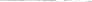 Действительно, реализацию Программы воспитания обучающихся можно рассматривать с нескольких позиций:с позиций студентов – это создание оптимальных условий для обучения, воспитания, развития каждого обучающегося в соответствии с их индивидуальными задатками, способностями, склонностями, образовательными потребностями, особенностями сформированности сущностных сфер; формирование у студентов активной гражданской позиции, социальной ответственности, чувства патриотизма, высоких нравственных и лидерских качеств; совершенствование современных моделей социализации обучающихся;с позиции родителей: удовлетворение социального заказа, ожиданий родителей по организации и результативности личностно-ориентированного образования на всех уровнях и этапах образования в колледже;с позиции общества, рынка труда – формирование социально значимых жизненных ценностей, личностных, профессиональных качеств обучающихся, формирование ОК и ПК выпускников колледжа в соответствии с социально- экономическими потребностями общества, рынка труда;с позиции образовательной организации – создание целостной системы воспитания, обеспечивающего каждому участнику образовательного процесса условия для социализации, саморазвития и самореализации.Федеральным законом от 29.12.2012 № 273-ФЗ «Об образовании в Российской Федерации» (статья 2) определено, что образование - единый целенаправленный процесс воспитания и обучения, а «воспитание - деятельность, направленная на развитие личности, создание условий для самоопределения и социализации обучающегося на основе социокультурных, духовно-нравственных ценностей и принятых в обществе правил и норм поведения в интересах человека, семьи, общества и государства».Тем же законом (ч. 1, статья З) установлены основные принципы государственной политики в сфере воспитательной работы: «...воспитание взаимоуважения, трудолюбия, гражданственности, патриотизма, ответственности, правовой культуры, бережного отношения к природе и окружающей среде, рационального природопользования».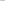 Методологической и нормативной основой реализации воспитательного компонента ФГОС является «Концепция духовно-нравственного развития и воспитания личности гражданина России». Ключевая идея Концепции - это развивающаяся личность, способная стать стратегом собственной жизни, идущая к возмужанию и взрослению. В ней сформулирован современный национальный воспитательный идеал, система базовых национальных ценностей, определена важнейшая педагогическая цель современного образования.Рабочая программа воспитания обучающихся КГБПОУ «Минусинский сельскохозяйственный  колледж» специальности 13.02.02 Теплоснабжение и теплотехническое оборудование с 2021 по 2025 годы (Программа) выделяет воспитание как важнейшую стратегическую задачу и определяет роль образовательного учреждения в качестве центрального звена этой системы. Данная Программа - нормативно-правовой документ, представляющий стратегию и тактику развития воспитательной работы колледжа, является основным документом для планирования и принятия решений по воспитательной работе в группах специальности 13.02.02 Теплоснабжение и теплотехническое оборудование . Среднее профессиональное образование, традиционно выполняющее функцию воспитания обучающихся, ориентируется в своей работе на Стратегию развития воспитания в Российской Федерации на период до 2025 года, утвержденную Распоряжением Правительства Российской Федерации от 29.05.2015 № 996-р, выделяя актуальные направления воспитательной работы:профессионально ориентирующее;гражданско-правовое и патриотическое;спортивное и здоровьесберегающее;культурно-творческое;бизнес-ориентирующее;экологическое.Программа воспитания студентов специальности13.02.02 Теплоснабжение и теплотехническое оборудование  на ступени среднего профессионального образования построена на основе базовых национальных ценностей российского общества, таких, как патриотизм, социальная активность, гражданственность, семья, здоровье, труд и творчество, наука, образование, культурные традиции народов России, искусство, природа, человечество, и направлена на воспитание высоконравственного, творческого, компетентного гражданина России, принимающего судьбу своей страны как свою личную, осознающего ответственность за ее настоящее и будущее, укорененного в духовных и культурных традициях многонационального народа Российской Федерации, подготовленного к жизненному самоопределению.Программа воспитания обучающихся по специальности 13.02.02 Теплоснабжение и теплотехническое оборудование является составной частью программы развития КГБПОУ «Минусинский сельскохозяйственный колледж», которая в области воспитания обучающихся определяет реализацию следующих задач: совершенствование воспитательной системы колледжа в соответствии со Стратегией развития воспитания в Российской Федерации на период до 2025 года, развитие студенческого самоуправления, развитие молодежного общественного волонтерства, формирование эффективной системы поддержки и развития одаренных обучающихся, повышение мотивации студентов к профессиональному и физическому совершенствованию, поддержанию здорового образа жизни, внедрение системы наставничества в колледже и во время прохождения студентами производственной практики на производстве.Кроме того, Рабочая программа воспитания в КГБПОУ «Минусинский сельскохозяйственный колледж» для специальности  13.02.02 Теплоснабжение и теплотехническое оборудование определяет общие подходы, направления воспитания, регламентируемые ФГОС СПО, направлена на формирование и развитие интеллектуальной, культурной, творческой, нравственной личности студента, будущего специалиста, сочетающего в себе профессиональные знания и умения, соответствующие требованиям ФГОС по специальности 13.02.02 Теплоснабжение и теплотехническое оборудование высокие моральные и патриотические качества, обладающего правовой и коммуникативной культурой, активной гражданской позицией.Актуальность разработки и определение направлений воспитательной работы колледжа определяются значимостью выполнения требований ФГОС в части формирования общих и профессиональных компетенций обучающихся как результата и основания воспитательной деятельности колледжа. Реализация программы воспитательной работы колледжа определяется необходимостью создания оптимальных условий для успешного развития каждого обучающегося, удовлетворения их потребностей с учетом особенностей личности, обеспечения формирования личностно и социально значимых качеств обучающихся.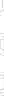 ОЦЕНКА ДОСТИЖЕНИЙ ПЛАНИРУЕМЫХ ЛИЧНОСТНЫХ РЕЗУЛЬТАТОВ ОСВОЕНИЯ ОПОП И ОСНОВНЫЕ ЦЕЛЕВЫЕПОКАЗАТЕЛИ РЕАЛИЗАЦИИ РАБОЧЕЙ ПРОГРАММЫ ВОСПИТАНИЯПод достижением планируемых личностных результатов освоения ОПОП в разрезе программы воспитания понимается обеспечение позитивной динамики развития личности обучающегося, формирование конкурентоспособной, социально и профессионально мобильной личности, владеющей общечеловеческими нормами нравственности, культуры, здоровья и межличностного взаимодействия и способной обеспечивать устойчивое повышение качества собственной жизни и общества в целом, личности, готовой к самостоятельному выполнению видов профессиональной деятельности, в соответствии с профессиональными стандартами, к постоянному профессиональному росту.К ожидаемым результатам реализации рабочей программы воспитания относятся:целенаправленно сформированная система воспитания в колледже на всех уровнях: колледжа, группы, индивидуальном уровне;высокий уровень вовлеченности обучающихся в воспитательные мероприятия различного уровня;снижение негативных факторов в среде обучающихся: уменьшение числа обучающихся, состоящих на различных видах профилактического учета/контроля;необходимый и достаточный уровень сформированности общих компетенций и личностных результатов обучения, предусмотренных ФГОС СПО и ФГОС СОО.Результатом освоения рабочей программы воспитания является овладение обучающимися общими компетенциями (ОК) и достижение личностных результатов (ЛР):Основными целевыми показателями оценки результатов реализации рабочей программы воспитания по учебным годам являются:СОДЕРЖАНИЕ РАБОЧЕЙ ПРОГРАММЫ ВОСПИТАНИЯПрактическая реализация цели и задач воспитания осуществляется в рамках различных направлений воспитательной работы в колледже. Каждое из них представлено в соответствующем модуле. 1. Модуль  «Гражданско-правовое и патриотическое воспитание»Цель: формирование высокой социальной активности, гражданской ответственности, духовности, становления настоящих граждан России, обладающих позитивными ценностями и качествами, способных проявить их в созидательном процессе в интересах Отечества, обеспечения его жизненно важных интересов и устойчивого развития. Формируемые ОК как результат требований ФГОС СПО: ОК 04. Работать в коллективе и команде, эффективно взаимодействовать с коллегами, руководством, клиентами. ОК 06. Проявлять гражданско-патриотическую позицию, демонстрировать осознанное поведение на основе традиционных общечеловеческих ценностей. Задачи, формируемые общие компетенции и формы работы2. Модуль «Социально-психолого-педагогическое сопровождение обучающихся (в т.ч. профилактика асоциального поведения)» Цель: создание благоприятной социально-психологической среды для развития, саморазвития, социализации обучающихся; создание условий для успешного обучения, охраны здоровья и развития личности, их родителей (законных представителей), педагогических работников и других участников образовательного процесса. Формируемые ОК как результат требований ФГОС СПО: ОК 06. Проявлять гражданско-патриотическую позицию, демонстрировать осознанное поведение на основе традиционных общечеловеческих ценностей. Задачи, формируемые общие компетенции и формы работы3 Модуль «Профессионально-личностное»Цель: воспитание профессионально компетентной личности – интеллектуальной, готовой к трудовой деятельности, духовно развитой, с позитивным отношением к жизни и активной гражданской позицией. Формируемые ОК для данного модуля как результата требований ФГОС СПО: ОК 03. Планировать и реализовывать собственное профессиональное и личностное развитие ОК 10. Пользоваться профессиональной документацией на государственном и иностранном языкахОК 11. Использовать знания по финансовой грамотности, планировать предпринимательскую деятельность в профессиональной сфере Задачи, формируемые общие компетенции и формы работы4 Модуль «Воспитание здорового образа жизни и экологической культуры»Цель: создание среды, способствующей физическому и нравственному оздоровлению студентов, поддержанию уровня имеющегося здоровья, его укреплению, формированию навыков здорового образа жизни, воспитанию культуры здоровья. Формируемые ОК для данного модуля как результата требований ФГОС СПО: ОК 03. Планировать и реализовывать собственное профессиональное и личностное развитие ОК 10. Пользоваться профессиональной документацией на государственном и иностранном языках ОК 11.Использовать знания по финансовой грамотности, планировать предпринимательскую деятельность в профессиональной сфере. Задачи, формируемые общие компетенции и формы работы5. Модуль «Духовно-нравственное и культурно-эстетическое воспитание»Цели: развитие индивидуальных свойств личности, обеспечивающих конкурентоспособность, продуктивность в овладении знаниями и в осуществлении различных видов творческой деятельности; формирование способностей решения профессиональных задач применительно к различным контекстам. Формируемые ОК для данного модуля как результата требований ФГОС СПО: ОК 01. Выбирать способы решения задач профессиональной деятельности применительно к различным контекстам Задачи, формируемые общие компетенции и формы работыТРЕБОВАНИЯ К РЕСУРСНОМУ ОБЕСПЕЧЕНИЮ ВОСПИТАТЕЛЬНОЙ РАБОТЫНормативно-правовое обеспечение воспитательной работыНастоящая	программа	разработана	на	основе	следующих	нормативных правовых документов:Конституция Российской Федерации;Конвенция ООН о правах ребенка;Указ	Президента	Российской	Федерации	от	21.07.2020	№	474«О национальных целях развития Российской Федерации на период до 2030 года»;Федеральный закон от 29 декабря 2012 г. № 273-ФЗ «Об образовании в Российской Федерации»;Федеральный Закон от 31.07.2020 № 304-ФЗ «О внесении изменений в Федеральный закон «Об образовании в Российской Федерации» по вопросам воспитания обучающихся»;Федеральный закон от 24.06.1999 № 120-ФЗ «Об основах системы профилактики безнадзорности и правонарушений несовершеннолетних»;Стратегия развития воспитания в Российской Федерации до 2025 года (утверждена Распоряжением Правительства РФ от 29.05.2015 № 996-р);Распоряжение Правительства Российской Федерации от 12.11.2020 № 2945-р об утверждении Плана мероприятий по реализации в 2021–2025 годах Стратегии развития воспитания в Российской Федерации на период до 2025 года;Основы государственной молодежной политики Российской Федерации на период до 2025 года (утверждены Распоряжением Правительства РФ от 29.11.2014 № 2403-р);Концепция развития добровольчества (волонтерства) в РФ до 2025 г. (утверждена Распоряжением Правительства РФ от 27.12.2018 № 2950-р);Государственная программа Российской Федерации «Реализация государственной национальной политики» (утверждена Постановлением Правительства РФ от 29.12.2016 № 1532-р);Основы государственной политики в области экологического развития Российской Федерации на период до 2030 года (утверждены Президентом Российской Федерации 30.04.2012);Федеральный закон от 21.12.1996 № 159-ФЗ «О дополнительных гарантиях по социальной поддержке детей-сирот и детей, оставшихся без попечения родителей»;Приказ Министерства труда и социальной защиты Российской Федерации от 18.11.2014 № 896н «Об утверждении профессионального стандарта 06.015 Специалист по информационным системам» (зарегистрирован Министерством юстиции Российской Федерации 24 декабря 2014 г., регистрационный № 35361);Федеральный государственный образовательный стандарт среднего профессионального образования (ФГОС СПО) по специальности 13.02.02 Теплоснабжение и теплотехническое оборудование , утвержденный приказом Министерства образования и науки от 09.12.2016 № 1547 (зарегистрирован Министерством юстиции Российской Федерации 26.12.2016, регистрационный № 44936);Устав КГБПОУ «Минусинский сельскохозяйственный колледж»;плановая документация колледжа: годовой план воспитательной работы; планы работы специалистов воспитательной службы; план воспитательной работы кураторов учебных групп.Кадровое обеспечение воспитательной работыДля реализации рабочей программы воспитания КГБПОУ «Минусинский сельскохозяйственный колледж» укомплектован квалифицированными специалистами. Управление воспитательной работой обеспечивается администрацией колледжа, включающей директора, который несет ответственность за организацию воспитательной работы в профессиональной образовательной организации, заместителя директора, непосредственно курирующего данное направление; исполнителями программы также являются такие представители кадрового состава колледжа, как заместитель директора по воспитательной работе, педагог- организатор, социальный педагог, педагог-психолог, заведующие отделениями, кураторы учебных групп, преподаватели, мастера производственного обучения, сотрудники учебной части, сотрудники библиотеки, преподаватель-организатор ОБЖ, педагоги дополнительного образования, воспитатели общежития; непосредственное участие в реализации программы воспитания принимают члены Студенческого совета, представители Попечительского совета, представители организаций – работодателей.Функционал исполнителей программы воспитания регламентируется требованиями профессиональных стандартов, должностными инструкциями, иными документами, регламентирующими деятельность общественных организаций, деятельность студенческого самоуправления, договорами о сотрудничестве с социальными партнерами.Материально-техническое обеспечение воспитательной работыКолледж	располагает	материально-технической	базой,	обеспечивающей проведение мероприятий программы воспитания.Информационное обеспечение воспитательной работыИнформационное обеспечение воспитательной работы в колледже имеет в своей инфраструктуре объекты, обеспеченные средствами связи, компьютерной и мультимедийной техникой, интернет-ресурсами и специализированным оборудованием.Информационное обеспечение воспитательной работы направлено на:информирование о возможностях для участия обучающихся в социально значимой деятельности;информационную и методическую поддержку воспитательной работы;планирование воспитательной работы и ее ресурсного обеспечения;мониторинг воспитательной работы;дистанционное взаимодействие всех участников (обучающихся, педагогических работников, органов управления в сфере образования, общественности);дистанционное взаимодействие с другими организациями социальной сферы.Информационное обеспечение воспитательной работы включает: комплекс информационных ресурсов, в том числе цифровых, совокупность технологических и аппаратных средств (компьютеры, принтеры, сканеры и др.).Система воспитательной деятельности образовательной организации представлена на сайте КГБПОУ «Минусинский сельскохозяйственный колледж», страницах колледжа в социальных сетях ВКонтакте.КАЛЕНДАРНЫЙ ПЛАН ВОСПИТАТЕЛЬНОЙ РАБОТЫ.Мнение студенческого совета учтено Протокол № 1 от 02.09.2021г.Одобрено на заседании педагогического совета Протокол №1 от 08. 09.2021г.УТВЕРЖДЕНОприказом директора КГБПОУ«Минусинский сельскохозяйственный колледж»С. В. Афанасьев№ 403/1-п от  11.09.2021г.Наименование раздела1. Паспорт программы2. Концептуальное обоснование программы3. Оценка достижений планируемых личностных результатов освоения ОПОП и основные целевые показатели реализации рабочей программы воспитания4. Содержание рабочей программы воспитанияМодуль  «Гражданско-правовое и патриотическое воспитание» Модуль «Социально-психолого-педагогическое сопровождение обучающихся (в т.ч. профилактика асоциального поведения)» Модуль Профессионально-личностное воспитание Модуль «Воспитание здорового образа жизни и экологической культуры»Модуль «Духовно-нравственное и культурно-эстетическое воспитание5. Требования к ресурсному обеспечению воспитательной работы5.1. Нормативно-правовое обеспечение воспитательной работы5.2. Кадровое обеспечение воспитательной работы5.3. Материально-техническое обеспечение воспитательной работы5.4. Информационное обеспечение воспитательной работы6. Календарный план воспитательной работыНаименование программыРабочая программа воспитания по специальности 13.02.02 Теплоснабжение и теплотехническое оборудование Заказчик программыКГБПОУ «Минусинский сельскохозяйственный колледж»Разработчики программыЗаместитель		директора		по		воспитательной	работе, заместитель	директора	по	учебно-производственнойработе, заместитель директора по учебной работе.Ответственныйисполнитель программыЗаместитель директора по воспитательной работе.Цель программыЦель рабочей программы воспитания – личностное развитие обучающихся и их социализация, проявляющиеся в развитии позитивных отношений к общественным, духовно-нравственным, историческим и национально-культурным традициям и ценностям народов Российской Федерации, общечеловеческим нормам нравственности, культуры, здоровья и межличностного взаимодействия, приобретении опыта поведения и применения сформированных общих компетенций специалистов среднего звена в соответствиис требованиями ФГОС СПО на практике.Задачи программыформирование единого воспитательного пространства, создающего равные условия для развития обучающихся колледжа;организация всех видов деятельности, вовлекающей обучающихся в общественно - ценностные социализирующие отношения;формирование у обучающиеся колледжа общих ценностей, моральных и нравственных ориентиров, необходимых для устойчивого развития государства;усиление воспитательного воздействия благодаря непрерывности процесса воспитания.Сроки	реализации программыРеализация	рабочей	программы	воспитания	по специальности	13.02.02 Теплоснабжение и теплотехническое оборудование на 2021-2025 г.г. (3 года 10 месяцев на базе основного общего образования).Источники финансирования исполненияпрограммыСобственные	средства	КГБПОУ	«Минусинский сельскохозяйственный колледжКодНаименование результата воспитанияОбщие компетенции по ФГОС СПО(по ТОП-50)Общие компетенции по ФГОС СПО(по ТОП-50)ОК 1Выбирать способы решения задач профессиональной деятельности,применительно к различным контекстам.ОК 2Осуществлять	поиск,	анализ	и	интерпретацию	информации,необходимой для выполнения задач профессиональной деятельности.ОК 3Планировать	и	реализовывать	собственное	профессиональное	иличностное развитие.ОК 4Работать в коллективе и в команде, эффективно взаимодействовать сколлегами, руководством, клиентами.ОК 5Осуществлять	устную	и	письменную	коммуникацию	нагосударственном	языке	с	учетом	особенностей	социального	и культурного контекста.ОК 6Проявлять	гражданско-патриотическую	позицию,	демонстрироватьосознанное	поведение	на	основе	традиционных	общечеловеческих ценностей.ОК 7Содействовать сохранению окружающей среды, ресурсосбережению,эффективно действовать в чрезвычайных ситуациях.ОК 8Использовать	средства	физической	культуры	для	сохранения	иукрепления здоровья в процессе профессиональной деятельности и поддержания необходимого уровня физической подготовленности.ОК 9Использовать	информационные	технологии	в	профессиональнойдеятельности.ОК 10Пользоваться профессиональной документацией на государственном ииностранном языке.ОК 11Планировать предпринимательскую деятельность в профессиональнойсфере.Личностные результаты реализации программы воспитания(дескрипторы)Личностные результаты реализации программы воспитания(дескрипторы)ЛР 1Осознающий себя гражданином и защитником великой страны.ЛР 2Проявляющий активную гражданскую позицию, демонстрирующийприверженность принципам честности, порядочности, открытости, экономически активный и участвующий в студенческом и территориальном самоуправлении, в том числе на условиях добровольчества, продуктивно взаимодействующий и участвующий в деятельности общественных организаций.ЛР 3Соблюдающий нормы правопорядка, следующий идеалам гражданскогообщества, обеспечения безопасности, прав и свобод граждан России. Лояльный к установкам и проявлениям представителей субкультур, отличающий их от групп с деструктивным и девиантным поведением. Демонстрирующий неприятие и предупреждающий социально опасноеповедение окружающих.ЛР 4Проявляющий   и    демонстрирующий    уважение    к    людям    труда,осознающий ценность собственного труда. Стремящийся к формированию в сетевой среде личностно и профессионального конструктивного «цифрового следа».ЛР 5Демонстрирующий приверженность к родной культуре, историческойпамяти на основе любви к Родине, родному народу, малой родине, принятию традиционных ценностей многонационального народа России.ЛР 6Проявляющий уважение к людям старшего поколения и готовность кучастию в социальной поддержке и волонтерских движениях.ЛР 7Осознающий приоритетную ценность личности человека; уважающийсобственную и чужую уникальность в различных ситуациях, во всех формах и видах деятельности.ЛР 8Проявляющий	и	демонстрирующий	уважение	к	представителямразличных этнокультурных, социальных, конфессиональных и иных групп. Сопричастный к сохранению, преумножению и трансляциикультурных традиций и ценностей многонационального российского государства.ЛР 9Соблюдающий и пропагандирующий правила здорового и безопасногообраза жизни, спорта; предупреждающий либо преодолевающий зависимости от алкоголя, табака, психоактивных веществ, азартных игр и т.д. Сохраняющий психологическую устойчивость в ситуативно сложных или стремительно меняющихся ситуациях.ЛР 10Заботящийся о защите окружающей	среды, собственной и чужойбезопасности, в том числе цифровой.ЛР 11Проявляющий	уважение	к	эстетическим	ценностям,	обладающийосновами эстетической культуры.ЛР 12Принимающий семейные ценности, готовый к созданию семьи ивоспитанию детей; демонстрирующий неприятие насилия в семье, ухода от родительской ответственности, отказа от отношений со своими детьми и их финансового содержания.Личностные результаты реализации программы воспитания,определенные отраслевыми требованиями к деловым качествам личностиЛичностные результаты реализации программы воспитания,определенные отраслевыми требованиями к деловым качествам личностиЛР 13Демонстрирующий умение эффективно взаимодействовать вкоманде,	вести	диалог,	в	том	числе	с	использованием	средств коммуникации.ЛР 14Демонстрирующий навыки анализа и интерпретации информации изразличных источников с учетом нормативно-правовых норм.ЛР 15Демонстрирующий готовность и способность к образованию, в томчисле самообразованию, на протяжении всей жизни; сознательное отношение	к	непрерывному	образованию	как	условию	успешной профессиональной и общественной деятельности.Целевые показателиЗначения показателей по учебным годам(в процентах)Значения показателей по учебным годам(в процентах)Значения показателей по учебным годам(в процентах)Значения показателей по учебным годам(в процентах)Целевые показатели2021-2022уч.г.2022-2023уч.г.2023-2024уч.г.2024-2025уч.г.Доля	удовлетворенности участников образовательного процесса	качествомвоспитательной работы60657075Доля	обучающихся, участвующих	в проектах / мероприятиях профессионально ориентирующего,гражданско- правового и патриотического, экологического, культурно-творческого, спортивного	и здоровьесберегающего, бизнес-ориентирующегонаправлений70737680Доля победителей и призеров из числа участвующих в конкурсах различных уровней от общего	количестваобучающихся10121415Доля	обучающихся	с высоким	уровнемразвития		лидерских качеств	от		общегоколичества обучающихся3579Доля	обучающихся,вовлеченных	в волонтерскую деятельность, от общего количества обучающихся78910Доля	обучающихся,посещающих спортивные кружки и секции15172025Доля	обучающихся,сдавших	нормативы Всероссийского физкультурно- спортивного комплекса«Готов	к	труду	и обороне»2,533,54Доля	обучающихся,включенных	культурно- творческую деятельность25303540Доля	обучающихся,демонстрирующих допустимый		и оптимальный	уровеньразвития	творческой активности23283240Доля	обучающихся,демонстрирующих ценностное отношение к результату	творческойдеятельности10131520Доля	обучающихся,совершивших противоправные действия, состоящих на различныйвидах	профилактического учета / контроля10,70,50,3Доля	профильно-трудоустроенных выпускников---не менее 63Формируемые ОКЗадачи реализации направленияЗадачи реализации направленияЗадачи реализации направленияЗадачи реализации направленияЗадачи реализации направленияФормируемые ОКЗадачи реализации направленияуровень выше ПООуровень ПООуровень учебной группыиндивидуальный уровеньОК 06.Проявлять гражданско-патриотическую позицию, демонстрировать осознанное поведение на основе традиционных общечеловеческих ценностей формировать патриотического сознания, чувства гордости за достижения своей страны, родного края;  развитие у студентов способностей к понятию общечеловеческих и социальных ценностей мира, осознания личной причастности ко всему происходящему в окружающем мире Всероссийские, региональные акции конференции: «Бессмертный полк»,  «Георгиевская ленточка», «Письмо солдату», «Патриоты России», «Великая Отечественная война в памяти России», и др.  акции: «Студенческий десант», «Герои нашего времени», «День призывника» и др.  Организация и проведение зонального конкурса «Служить России любой из нас готов». Участие в городском мероприятии «День города», «День Помидора» показ коллекций национальных костюмов Конкурс военно-патриотической песни «Ради жизни»  конкурсы научно-исследовательских работ «Живая история», «Великая Отечественная война в истории моей семьи» и др.  экскурсии по историческим местам родного края, местам боевой и трудовой славы  студенческий патриотический конкурс «Готов служить России факультативный курс по изучению истории родного края, .  конференции по правам и свободам человека, гражданина; по памятным датам в истории родного края и др.  акции: «Дорогами памяти», «С чего начинается Родина» и др.  круглые столы, посвященные историческим датам России, службе в Вооруженных силах РФ и пр.  социальные проекты  конкурсы, викторины, посвященные Дню России, дню толерантности, Дню конституции и др. Работа клуба “Призывник”, соревнование «Меткий стрелок», занятия по строевой подготовке. - Встреча с ветеранами  афганской и чеченской войн День открытых дверей для выпускников школ района, города.    Концертная программа для гостей. Праздничное мероприятие, посвященное «Дню России» групповые проекты патриотической направленности  тематические викторины  кинолектории по знанию этапов Великой Отечественной войны, эпохам истории России и др.  конкурсы патриотической направленностиТематические классные часы“Кто я? Какой я?”  “Я среди людей, люди вокруг меня”.“Правовая культура будущего специалиста», «Семья – наша ценность» “Государственные символы России”, “Обычаи и традиции моей страны”. индивидуальные проекты «Мое генеалогическое древо», «История моей семьи» и др.  беседы  конкурс сочинений на темы: «Письмо ветерану» и др. тематическиеВстреча с ветеранами,   исполнявшими свой служебный долг за пределами ОтечестваТематический вечер о профессиях с приглашением работодателейОК 04.Работать в коллективе и команде, эффективно взаимодействовать с коллегами, руководством, клиентами развитие студенческого самоуправления и волонтерского движения Всероссийские, региональные конференции: «Мы строим свое будущее сами: традиции и инновации студенческого самоуправления», «Волонтерство - как средство профессиональной социализации будущих специалистов»  конкурсы исследовательских работ  социальные проекты по развитию студенческого самоуправления в образовательной организации и волонтерского движения круглые столы по проблемам организации студенческого коллектива  социальные проекты, направленные на приобретение опыта командной работы  тематические конкурсы и викторин групповые проекты герои патриотической направленности  тематические викторины, кинолектории, конкурсы беседы по преодолению проблем участия в командной работеФормируемые ОКЗадачи реализации направленияЗадачи реализации направленияЗадачи реализации направленияЗадачи реализации направленияЗадачи реализации направленияФормируемые ОКЗадачи реализации направленияуровень выше ПООуровень ПООуровень учебной группыиндивидуальный уровеньОК 06.Проявлять гражданско-патриотическую позицию, демонстрировать осознанное поведение на основе традиционных общечеловеческих ценностей• профилактика правонарушений и обеспечения правовой защиты молодежи; • организация социально-психологопедагогической работы со студентами и их за-конными представителями круглый стол по обмену опытом работы между методистами и социальными педагоги, классными руководителями по работе с детьми с девиантным поведением  обобщение и распространение опыта работы с обучающимися с девиантным поведением в ПОО семинары, лекции по темам: «Девиантное поведение подростков: причины и виды»; «Как распознать подростка, склонного к девиантному поведению?»; «Методы и формы работы с подростками с различными видами отклоняющегося поведения»; «Профилактика девиантного поведения среди подростков»; «Социально-педагогическое и психолого педагогическое сопровождение: понятие и сущность»; «Сопровождение как способ социализации детей и молодежи»; «Права ребенка в современном мире»; «Мир и общественность на защите прав детей»  оказание помощи обучающимся со сложными проблемами, предполагающими наличие специалистов особой квалификации, комплексный подход и особые условия для работы (наличие специального оборудования и т.п.) на уровне специализированного учреждения (ППМС-центров, ПМПК-комиссий и др.) диагностическая работа по созданию банка данных обучающихся с девиантным поведением; созданию диагностических «портретов» подростков и пр.  мониторинговые исследования динамики развития склонности под-ростков к различным типам девиантного поведения; выявление обучающихся, предрасположенных к творческой деятельности и т.п.  консультативная работа с обучающимися, оказание им превентивной помощи  разработка и реализация программы профилактики девиантного поведения  разработка и реализация программ индивидуально-профилактической направленности  привлечение студентов к участников мероприятиях патриотической и творческой тематики  тематические круглые столы «Последствия нашего поведения» и т.д.  встречи с представителями правоохранительных органов  акция-протест против вредных привычек  спортивная игра «Стартины»  игра-шоу «Я смогу»  игра-тренинг «Сделай выбор»  культурно-исторический квест «Память»  туристический поход, экскурсия и др.  информационно просветительская работа среди студентов  лекции, семинары для кураторов по темам: «Методы и формы работы с подростками с аддиктивными формами девиантного поведения» и т.д. тематические классные часы, беседы и дискуссии: «Мир без границ», «Селфи: ожидание и реальность», «Что значит быть фанатом?», «Жизнь без интернета», «Как достигнуть успеха современному подростку?», «Вся правда об анорексии», «Покори свою вершину» и т.д.  выявление и поддержка студенческих инициатив на основе данных диагностических и мониторинговых исследований  лекции разной направленности для родителей и обучающихся: информационная лекция для родителей «Что мы знаем о девиантном поведении?», пропагандистская лекция для родителей и студентов «Мы за ЗОЖ», «Моя ответственность перед законом», «Правонарушение – дорога в пропасть», «Особенности подросткового возраста», «Правила жизни с подростком», «Секреты общения с подростком», «Скажи нет конфликту» и др.  консультативная работа с отдельными обучающимися  индивидуальное консультирование родителей обучающихся, педагогов по темам: «Причины и особенности начала употребления ПАВ в подростковом возрасте», «Манипуляция на клеточном уровне»,«Созависимость», «Профилактика и коррекция девиации дома и в условиях образовательного учреждения», «Как уберечь подростка от Интернет зависимости», «Психология подростков с нарушениями поведения», «Почему подростки лгут?», «Пути решения конфликтных ситуаций с ребенком», «Семья как главный фактор становления личности подростка» и т.д.  коррекционно-развивающие индивидуальные занятия  тренинговые за-нятия с подростками, склонными к девиантному поведению и их родителями «Вредные привычки»  мастер-класс «Создай себя»  мини-лекция «Наши чувства и эмоции с обучающимися»  личные беседы с подростками с девиантным поведением  участие в волонтерской деятельности  участие в занятиях творческими видами деятельностиФормируемые ОКЗадачи реализации направленияЗадачи реализации направленияЗадачи реализации направленияЗадачи реализации направленияЗадачи реализации направленияЗадачи реализации направленияЗадачи реализации направленияЗадачи реализации направленияЗадачи реализации направленияФормируемые ОКЗадачи реализации направленияуровень выше ПООуровень выше ПООуровень выше ПООуровень ПООуровень ПООуровень учебной группыуровень учебной группыиндивидуальный уровеньОК 03.Планировать и реализовывать собственное профессиональное и личностное развитие формирование у студентов положительного отношения к труду;  формирование личностных качеств, способствующих успешной адаптации в условиях рыночной экономики конкурсы, олимпиады и др. мероприятия профессиональной направленности: «Молодые профессионалы», чемпионаты WorldSkills по различным компетенциям; «Россия – страна возможностей» – чемпионат по профессиональному мастерству среди людей с ОВЗ «Абилимпикс» и т.д.  проф ориентационный проект «Билет в будущее», «Шаг  в профессию»   Участие в Ярмарках учебных и рабочих мест профориентационная акция «Твой путь – твой выбор», Организация и проведение предметной олимпиады для школьников «Шаг в науку»  в рамках  недели  общих  и естественнонаучных  дисциплин конкурсы, олимпиады и др. мероприятия профессиональной направленности: «Молодые профессионалы», чемпионаты WorldSkills по различным компетенциям; «Россия – страна возможностей» – чемпионат по профессиональному мастерству среди людей с ОВЗ «Абилимпикс» и т.д.  проф ориентационный проект «Билет в будущее», «Шаг  в профессию»   Участие в Ярмарках учебных и рабочих мест профориентационная акция «Твой путь – твой выбор», Организация и проведение предметной олимпиады для школьников «Шаг в науку»  в рамках  недели  общих  и естественнонаучных  дисциплин конкурсы, олимпиады и др. мероприятия профессиональной направленности: «Молодые профессионалы», чемпионаты WorldSkills по различным компетенциям; «Россия – страна возможностей» – чемпионат по профессиональному мастерству среди людей с ОВЗ «Абилимпикс» и т.д.  проф ориентационный проект «Билет в будущее», «Шаг  в профессию»   Участие в Ярмарках учебных и рабочих мест профориентационная акция «Твой путь – твой выбор», Организация и проведение предметной олимпиады для школьников «Шаг в науку»  в рамках  недели  общих  и естественнонаучных  дисциплин факультативы «Общие компетенции профессионала», «Школа личностного роста»  кружки профессиональной направленности  декады по профессиям и специальностям  выставки творческих работ обучающихся и преподавателей  родительские собрания на тему «Трудовое воспитание подростка в семье»  субботники, дежурства, трудовые десанты  мероприятие «Посвящение в студенты»  мероприятия, прославляющие семейные династии, семейные традиции  студенческие трудовые отряды и т.д факультативы «Общие компетенции профессионала», «Школа личностного роста»  кружки профессиональной направленности  декады по профессиям и специальностям  выставки творческих работ обучающихся и преподавателей  родительские собрания на тему «Трудовое воспитание подростка в семье»  субботники, дежурства, трудовые десанты  мероприятие «Посвящение в студенты»  мероприятия, прославляющие семейные династии, семейные традиции  студенческие трудовые отряды и т.д беседы на темы: «Довольны ли вы выбором своей профессии», «Учебная деятельность и преемственность профобразования»  классные часы: «Первые шаги при устройстве на работу», «Трудовые права молодежи», «Значение профессионального выбора в дальнейшей жизни», «Что такое профессиональная этика и личностно-профессиональный рост обучающегося»  диспуты, деловые игры «Что я знаю о своей профессии?», «В чём секрет успеха»  изготовление наглядного и стендового материала в кабинетах и мастерских ПОО  организованное дежурство в учебном беседы на темы: «Довольны ли вы выбором своей профессии», «Учебная деятельность и преемственность профобразования»  классные часы: «Первые шаги при устройстве на работу», «Трудовые права молодежи», «Значение профессионального выбора в дальнейшей жизни», «Что такое профессиональная этика и личностно-профессиональный рост обучающегося»  диспуты, деловые игры «Что я знаю о своей профессии?», «В чём секрет успеха»  изготовление наглядного и стендового материала в кабинетах и мастерских ПОО  организованное дежурство в учебном формирование личного портфолио студента  индивидуальное конструирование педагогами подростков по вопросам профессионального самоопределения с учетом их особенностей и интересов;  выполнение обучающимися профессиональных видов деятельности в профессиональных состязаниях  посещение конкурсов профессионального мастерства, тематических выставок по профессиям в музеях, выставочных залах  подготовка и сбор информации о новинках в профессии  оформление стендов в мастерских и кабинетах, стенгазеты и т.п.  участие в волонтерской и общественно-полезной деятельности  индивидуальные не- формальные беседы студентов с кураторами.Раздел 2. Развитие системы социального партнерства и наставничества уровень Раздел 2. Развитие системы социального партнерства и наставничества уровень Раздел 2. Развитие системы социального партнерства и наставничества уровень выше ПОО выше ПОО выше ПОО уровень ПОО уровень ПОО уровень учебной группы индивидуальный уровеньОК 03. Планировать и реализовывать собственное профессиональное и личностное развитие ОК 10. Пользоваться профессиональной документацией на государственном и иностранном языках ОК 11.Использовать знания по финансовой грамотности, планировать предпринимательскую деятельность в профессиональной сфере обеспечение преемственности профессионального образования и предприятия; Организация и проведение встреч, экскурсий, бесед, профориентационных классных часов с учащимися школ г. Минусинска и юга Красноярского края  адаптация имеющихся в ПОО профориентационных технологий к условиям изменяющегося рынка труда и услуг профессионального образования изучение и анализ регионального рынка труда  анкетирование работодателей, выявление их требований к выпускникам  проекты на социально-значимые темы Организация и проведение предметной олимпиады в рамках  недели  общих  и естественнонаучных  дисциплинОрганизация и проведение профессиональных проб для школьников, в том числе и с применением дистанционных технологий изучение и анализ регионального рынка труда  анкетирование работодателей, выявление их требований к выпускникам  проекты на социально-значимые темы Организация и проведение предметной олимпиады в рамках  недели  общих  и естественнонаучных  дисциплинОрганизация и проведение профессиональных проб для школьников, в том числе и с применением дистанционных технологий изучение и анализ регионального рынка труда  анкетирование работодателей, выявление их требований к выпускникам  проекты на социально-значимые темы Организация и проведение предметной олимпиады в рамках  недели  общих  и естественнонаучных  дисциплинОрганизация и проведение профессиональных проб для школьников, в том числе и с применением дистанционных технологий встречи с социальными партнерами, с представителями трудовых династий, выпускниками ПОО, ветеранами труда, представителями бизнеса, работниками Центров занятости населения и т.д.  круглые столы по темам «Как найти работу», «Как написать резюме?» и т.д.  выполнение студентами различных ролей при реализации различных моделей наставничества  выполнение студентами различных видов работ в Центрах содействия занятости студентов и трудоустройству выпускников встречи с социальными партнерами, с представителями трудовых династий, выпускниками ПОО, ветеранами труда, представителями бизнеса, работниками Центров занятости населения и т.д.  круглые столы по темам «Как найти работу», «Как написать резюме?» и т.д.  выполнение студентами различных ролей при реализации различных моделей наставничества  выполнение студентами различных видов работ в Центрах содействия занятости студентов и трудоустройству выпускников практическая подготовка обучающихся на предприятиях и в мастерских ПОО  экскурсии, в том числе виртуальные, на производство по профилю реализуемых профессий и специальностей  знакомство с требованиями работодателей, новыми технологиями и пр.  участие в проведении \ посещение территориальных ярмарок вакансий, учебных и рабочих мест и пр.  участие в выполнении профессиональных кейсов практическая подготовка обучающихся на предприятиях и в мастерских ПОО  экскурсии, в том числе виртуальные, на производство по профилю реализуемых профессий и специальностей  знакомство с требованиями работодателей, новыми технологиями и пр.  участие в проведении \ посещение территориальных ярмарок вакансий, учебных и рабочих мест и пр.  участие в выполнении профессиональных кейсов организованная работа \ временная занятость обучающихся в каникулярное время, в том числе в летний период  практическая подготовка на базе предприятий  выполнение различных ролей в программах по наставничеству  выполнение профессиональных кейсовРаздел 3. Развитие молодежного предпринимательстваРаздел 3. Развитие молодежного предпринимательстваРаздел 3. Развитие молодежного предпринимательствауровень выше ПООуровень выше ПООуровень выше ПООуровень ПОО уровень ПОО уровень учебной группы индивидуальный уровеньОК 03.Планировать и реализовывать собственное профессиональное и личностное развитие ОК 10. Пользоваться профессиональной документацией на государственном и иностранном языках ОК 11.Использовать знания по финансовой грамотности, планировать предпринимательскую деятельность в профессиональной сфере стимулирование предпринимательской активности обучающихся;  создание условий для участия обучающихся в общественных инициативах и проектах;  исследование предпринимательских намерений, обучающихся;  формирование у обучающихся предпринимательской позиции;  формирование Soft Skills навыков и профессиональных компетенций изучение возможностей получения дополнительного профессионального образования для обучающихся ПОО  мероприятия по правовому и финансовому просвещению обучающихся ПОО  участие в общественных инициативах и проектах, имеющих коммерческий результат Организация и проведение профессиональных проб для школьников, в том числе и с применением дистанционных технологий изучение возможностей получения дополнительного профессионального образования для обучающихся ПОО  мероприятия по правовому и финансовому просвещению обучающихся ПОО  участие в общественных инициативах и проектах, имеющих коммерческий результат Организация и проведение профессиональных проб для школьников, в том числе и с применением дистанционных технологий изучение возможностей получения дополнительного профессионального образования для обучающихся ПОО  мероприятия по правовому и финансовому просвещению обучающихся ПОО  участие в общественных инициативах и проектах, имеющих коммерческий результат Организация и проведение профессиональных проб для школьников, в том числе и с применением дистанционных технологий освоение дополнительных профессиональных программ в рамках получения прикладных квалификаций  научно-практические конференции по основам предпринимательства  студенческие проекты и исследования по проблемам поведения на рынке финансовых услуг и в сфере предпринимательства  дни / недели правовой и финансовой грамотности Олимпиады, викторины попрофессиям Конкурс профессионального мастерства «Новичок в профессии». День студента. Праздничная программа «Я и моя будущая профессия». «Не стареют душой ветераны» концерт ко дню Пожилого человека с приглашением ветеранов труда, профессионалов своего дела освоение дополнительных профессиональных программ в рамках получения прикладных квалификаций  научно-практические конференции по основам предпринимательства  студенческие проекты и исследования по проблемам поведения на рынке финансовых услуг и в сфере предпринимательства  дни / недели правовой и финансовой грамотности Олимпиады, викторины попрофессиям Конкурс профессионального мастерства «Новичок в профессии». День студента. Праздничная программа «Я и моя будущая профессия». «Не стареют душой ветераны» концерт ко дню Пожилого человека с приглашением ветеранов труда, профессионалов своего дела деловые встречи с предпринимателями, бизнес-экспертами, иноваторами и т.д.  организация студенческих проектов и исследований по профилю реализуемых профессий и специальностей  видео-уроки, экскурсии, круглые столы, конкурсы и т.д. по тематике финансовой и правовой грамотностиЗанятия с элементами психологического тренинга «Общение без границ», «Успех в профессиональной деятельности», «Мир моими глазами». Встречи	с представителями трудовых династий,  успешными выпускниками, ветеранами труда, представителями бизнеса деловые встречи с предпринимателями, бизнес-экспертами, иноваторами и т.д.  организация студенческих проектов и исследований по профилю реализуемых профессий и специальностей  видео-уроки, экскурсии, круглые столы, конкурсы и т.д. по тематике финансовой и правовой грамотностиЗанятия с элементами психологического тренинга «Общение без границ», «Успех в профессиональной деятельности», «Мир моими глазами». Встречи	с представителями трудовых династий,  успешными выпускниками, ветеранами труда, представителями бизнеса участие в общественных инициативах и проектах, имеющих коммерческий результат  индивидуальный образовательный проект по основам финансовой грамотности/предпринимательству  обучение по индивидуальным образовательным маршрутам  выполнение разных видов работ при участии в проектах, программах, конкурсах, олимпиадах и т.п., в том числе в чемпионатах «Молодые профессионалы» (WorldSkills) по компетенции «Предпринимательство» и по другим компетенциям, связанным с финансовой грамотностью/ предпринимательством Правовые консультации «Государственная поддержка молодых специалистов». Участие в творческих конкурсах профессиональной направленности (фотоконкурсе «Мои первые шаги в профессии» и др) Раздел «интеллектуальное развитие»Раздел «интеллектуальное развитие»Раздел «интеллектуальное развитие»уровень выше ПООуровень выше ПООуровень выше ПООуровень ПОО уровень ПОО уровень учебной группы индивидуальный уровеньОК 02.Осуществлять поиск, анализ и интерпретацию информации, необходимой для выполнения задач профессиональной деятельности развитие основных навыков и базовых грамотностей: управления и концентрации внимания, логичности и креативности мышления, осознанности, ориентации на развитие, расширение кругозора, генерирование и оформление идей проекты, конкурсы, фестивали интеллектуальной направленности  чемпионаты, фестивали по различным видам интеллектуальных игр: «Брейн-ринг», «КВН» и т.п.  конкурсы творческих/ исследовательских работ  интерактивные соревновательные мероприятия: квесты, эстафеты, марафоны, сборы, всероссийские диктанты и т.п. проекты, конкурсы, фестивали интеллектуальной направленности  чемпионаты, фестивали по различным видам интеллектуальных игр: «Брейн-ринг», «КВН» и т.п.  конкурсы творческих/ исследовательских работ  интерактивные соревновательные мероприятия: квесты, эстафеты, марафоны, сборы, всероссийские диктанты и т.п. проекты, конкурсы, фестивали интеллектуальной направленности  чемпионаты, фестивали по различным видам интеллектуальных игр: «Брейн-ринг», «КВН» и т.п.  конкурсы творческих/ исследовательских работ  интерактивные соревновательные мероприятия: квесты, эстафеты, марафоны, сборы, всероссийские диктанты и т.п. -чемпионаты ПОО по интеллектуальным играм: настольные игры, квизы и т.д.  квесты, интеллектуальные марафоны  конкурсы проектов, творческих работ, социальной рекламы  ведение контентов социальных сетях: «Интеллектуальная пятница» и т.д.  работа клубов, творческих объединений по интеллектуальному и профессиональному развитию обучающихся -чемпионаты ПОО по интеллектуальным играм: настольные игры, квизы и т.д.  квесты, интеллектуальные марафоны  конкурсы проектов, творческих работ, социальной рекламы  ведение контентов социальных сетях: «Интеллектуальная пятница» и т.д.  работа клубов, творческих объединений по интеллектуальному и профессиональному развитию обучающихся циклы тематических классных часов: по вопросам организации учебной и интеллектуальной работы студентов «НОТ современного студента СПО»; по формированию научной картины мира; по развитию коммуникативных компетенций обучающихся, умению вести грамотный, позитивный диалог и т.п.  мероприятия с использованием интернет-ресурсов: виртуальные экскурсии, марафоны, викторины, тесты, вебинары, онлайн-трансляции мероприятий циклы тематических классных часов: по вопросам организации учебной и интеллектуальной работы студентов «НОТ современного студента СПО»; по формированию научной картины мира; по развитию коммуникативных компетенций обучающихся, умению вести грамотный, позитивный диалог и т.п.  мероприятия с использованием интернет-ресурсов: виртуальные экскурсии, марафоны, викторины, тесты, вебинары, онлайн-трансляции мероприятий индивидуальная помощь обучающимся (при необходимости)  участие в подготовке и проведении тематических воспитательных часов, направленных на интеллектуальноеразвитие  создание обучающимися контента по освещению студенческой жизни для размещения на официальном сайте ПОО, в официальных группах ПОО в социальных сетях - создание обучающимися контента, посвящённого жизни студентов, для размещения на официальном сайте ПОО, в официальных группах ПОО в социальных сетях  создание и ведение обучающимися аккаунтов в социальных сетях и медиаресурсах, направленных на интеллектуальное развитие и расширение кругозораРаздел  Формирование интеллектуальных компетенций в области профессиональной деятельностиРаздел  Формирование интеллектуальных компетенций в области профессиональной деятельностиРаздел  Формирование интеллектуальных компетенций в области профессиональной деятельностиРаздел  Формирование интеллектуальных компетенций в области профессиональной деятельностиОК 09. Использовать информационные технологии в профессиональной деятельности ОК 10.Пользоваться профессиональной документацией на государственном и иностранном языках формирование у студентов активной жизненной позиции, умения взаимодействовать, получать и передавать информацию; экскурсии обучающихся на предприятия, активно использующие IT-технологии  проекты по решению творческих задач в профессиональной сфере, организованные работодателями, профильными организациями  конкурсы в профессиональной сфере, организованные работодателями, профильными организациям экскурсии обучающихся на предприятия, активно использующие IT-технологии  проекты по решению творческих задач в профессиональной сфере, организованные работодателями, профильными организациями  конкурсы в профессиональной сфере, организованные работодателями, профильными организациям экскурсии обучающихся на предприятия, активно использующие IT-технологии  проекты по решению творческих задач в профессиональной сфере, организованные работодателями, профильными организациями  конкурсы в профессиональной сфере, организованные работодателями, профильными организациям конкурсы креативных идей в профессиональной деятельности  тематические недели: недели специальностей, неделя иностранных языков, российской словесности, общепрофессиональных учебных дисциплин и т.д.  олимпиады по учебным дисциплинам и разделам профессионального модуля  конкурсы творческих работ профессиональной направленности для обучающихся 1-2 курсов  практические конференции для обучающихся 3-4 курсов по профилям подготовки конкурсы креативных идей в профессиональной деятельности  тематические недели: недели специальностей, неделя иностранных языков, российской словесности, общепрофессиональных учебных дисциплин и т.д.  олимпиады по учебным дисциплинам и разделам профессионального модуля  конкурсы творческих работ профессиональной направленности для обучающихся 1-2 курсов  практические конференции для обучающихся 3-4 курсов по профилям подготовки тематические – циклы воспитательных часов: по перспективам развития профессий в будущем, формированию образа профессионала, знакомству с проектами цифровизации соответствующих отраслей экономики; по истории развития и современному состоянию отраслей экономики, соответствующих специальностям ПОО и т.д.  презентационные тематические часы с обязательным компонентом, выполненным с применением IT-технологий: «Моя будущая профессия в истории моей семьи», «Я и моя будущая профессия», «Современное состояние отрасли (соответствующей специальности) на моей малой родине» и т.д.  викторины, посвящённые событиям, знаменитым личностям, связанным с будущей профессиональной деятельностью  индивидуальные проекты «Новости мира IT-технологий в моей будущей профессиональной деятельности» и т.д. тематические – циклы воспитательных часов: по перспективам развития профессий в будущем, формированию образа профессионала, знакомству с проектами цифровизации соответствующих отраслей экономики; по истории развития и современному состоянию отраслей экономики, соответствующих специальностям ПОО и т.д.  презентационные тематические часы с обязательным компонентом, выполненным с применением IT-технологий: «Моя будущая профессия в истории моей семьи», «Я и моя будущая профессия», «Современное состояние отрасли (соответствующей специальности) на моей малой родине» и т.д.  викторины, посвящённые событиям, знаменитым личностям, связанным с будущей профессиональной деятельностью  индивидуальные проекты «Новости мира IT-технологий в моей будущей профессиональной деятельности» и т.д. выполнение различных ролей в модели наставничества при возникновении у обучающихся трудностей в формировании ПК  мероприятия по расширению профессионального кругозора и популяризации будущей специальности: «профессиональные пробы для школьника» и т.п.  анкетирование и тестирование на склонность к вы-бранной специальности  разработка программы индивидуального развития интеллектуальной и информационной грамотностиФормируемые ОКЗадачи реализации направленияЗадачи реализации направленияЗадачи реализации направленияЗадачи реализации направленияЗадачи реализации направленияФормируемые ОКЗадачи реализации направленияуровень выше ПООуровень ПООуровень учебной группыиндивидуальный уровеньОК 08. Использовать средства физической культуры для сохранения и укрепления здоровья в процессе профессиональной деятельности и поддержания необходимого уровня физической подготовленностистудентов ответственного отношения к своему здоровью и потребности в здоровом образе жизни, мотивации к активному и здоровому образу жизни; • формирование физической культуры обучающихсянаучно-практическая конференция «Современные проблемы формирования здорового образа жизни студенческой молодежи» и т.п.  круглый стол «Формирование культуры здорового образа жизни в молодежной среде», «Формирование у молодежи мотивации к здоровому образу жизни» и т.д.Участие в городских и краевых спортивно-массовых, физкультурно-оздоровительных мероприятийнаучно-практическая конференция «Формирование здорового образа жизни в студенческой среде ПОО»  конкурс исследовательских работ «Мы и наше здоровье»  спортивные соревнования: «Веселые старты», «Вперед, первокурсник!» и т.д.  соревнования, посвященные праздничным дням: «День здоровья»  акция: «Наш выбор-здоровье»  турнир по мини футболу, мини волейболу, баскетболу, посвящённый Дню прав человека работа спортивных секций по видам спорта   Организация работы по правовому просвещению студентов (согласно плану)  Совещание при заместителе директора по воспитательной работе «Планирование работы по профилактике правонарушений и преступлений, профилактики наркомании, негативных привычек. Организация взаимодействия служб и ведомств системы профилактики»  Организация диагностической и коррекционной работы тематические классные часы: «Красота в нашей жизни», «Здоровым быть модно», «Все в твоих руках», «Депрессия и способы борьбы с ней», «Активный отдых», «Пивной алкоголизм»  круглый стол «Энергетические напитки: вред или польза?»  конкурс эссе «Колледж \ техникум – территория здоровых и успешных людей!»  турниры приуроченные различным датам и событиям: Всемирному дню борьбы со СПИД, всемирному дню молодёжи, Дню народного единства и пр.Классные  часы по формированию правовой культуры, толерантного поведенияВовлечение студентов в социально-значимую деятельность через реализацию внеклассных мероприятийОрганизация спортивных мероприятий, акций  и других мероприятий, повышение уровня экологической культуры среди студентовмониторинговые исследования обучающихся с целью определения их индивидуальных особенностей: типа личности, акцентуации характера, психотипа, психо-социотипа и т.д.  разработка плана индивидуального развития студента на основе результатов мониторинговых исследований индивидуальные беседы с обучающимися на темы: «Способы борьбы со стрессом», «Депрессия и способы борьбы с ней», «О соблюдении режима труда и отдыха, профилактике различных заболеваний» и т.п.  консультации педагога-психолога с обучающимися, родителями, законными представителями с целью оказания психолого-педагогической поддержки  Профилактика правонарушений: рейды в семьи, классные часы, внеклассные мероприятия, индивидуальная работа со студентами и их родителями, лекции по профилактике наркомании, алкоголизма, ВИЧ-инфекции, встречи с инспектором ОДНВовлечение студентов, состоящих на разных формах учета, в кружки, факультативы,Участие волонтеров в обучающих семинарах по проблемам ЗОЖ (употребление наркотиков, ВИЧ). Работа волонтеров в группах колледжа.Раздел «Экологическое воспитание»Цель: формирование ответственного отношения к окружающей среде, экологического мировоззрения, нравственности и экологической культуры обучающихся. Раздел «Экологическое воспитание»Цель: формирование ответственного отношения к окружающей среде, экологического мировоззрения, нравственности и экологической культуры обучающихся. Задачи реализации направленияЗадачи реализации направленияЗадачи реализации направленияЗадачи реализации направленияРаздел «Экологическое воспитание»Цель: формирование ответственного отношения к окружающей среде, экологического мировоззрения, нравственности и экологической культуры обучающихся. Раздел «Экологическое воспитание»Цель: формирование ответственного отношения к окружающей среде, экологического мировоззрения, нравственности и экологической культуры обучающихся. уровень выше ПООуровень ПООуровень учебной группыиндивидуальный уровеньОК 07.Содействовать сохранению окружающей среды, ресурсосбережению, эффективно действовать в чрезвычайных ситуациях повышение уровня осведомлённости об экологических проблемах современности и путях их разрешения;  формирование мотивов, потребностей и привычек экологически целесообразного поведения и деятельности;  развитие интеллектуальных и практических умений по изучению, оценке состояния и улучшению окружающей среды своей местности;  развитие стремлений к активной деятельности поохране окружающей среды;  воспитание эстетического и нравственного отношения к окружающей среде, умения вести себя в ней в соответствии с общечеловеческими нормами морали социально-значимые экологические проекты, ориентированные на природоохранную деятельность  всероссийские акции: уборка берегов рек «Вода России», экологическая акция «Всемирный день Земли»  всероссийский экологический диктант  всероссийские конкурсы: инновационных экологических проектов «Мои зеленые СтартАпы», эковолонтерских проектов «Волонтеры могут все», «Моя малая родина: природа, культура, этнос»  региональные экологические акции и конкурсы «Чистые берега», «Жизнь в стиле Эко»; «Сохраним лес», «Зеленый город», «Чистый город»  Открытые дискуссионные площадки (студенческие, педагогические, родительские, совместные) по проблемам сохранения окружающей среды, формирования экологической культуры подрастающего поколения с приглашением представителей деятелей науки и культуры, представителей власти, общественности ежегодные субботники, акции по наведению порядка на прилегающей к ПОО территории с участием всех студенческих групп  студенческая акция «Сохраним кусочек планеты»  конкурс социальных плакатов и фотографий в рамках проекта «Молодые защитники природы»  соревнования по сбору макулатуры среди студенческих групп «Сохрани дерево»  фотоконкурс  акция «Ненужную бумагу в нужное дело», посвященная Всемирному дню леса  неделя экологии  издание и распространение экологических листовок  проведение социологических опросов;  тематические выставки по экологии края Всероссийская неделя добра (акция «Спешу делать добро!», благотворительные концерты, тренинги «Уроки доброты», классные часы «Сделаем мир добрее») участие обучающихся группы в реализации мероприятий экологической направленности  конкурс студенческих исследовательских проектов «Мой мир»  экомаршрут по родному краю  тематические экскурсии на природу  туристические походы   открытые тематические уроки;  тематический классный час «Молодежь в борьбе за чистую землю»  виртуальная экскур-сия «Музеи природы»  тематические видеоуроки  экологическая тропа   творческие лаборатории  беседы-практикумы  экологические игры индивидуальная помощь обучающимся (при необходимости)  анкетирование обучающихся «Экология вокруг нас»  вовлечение обучающихся в волонтерскую экологическую деятельность  индивидуальная исследовательская деятельность студентов:  «Родной край»,«Утилизация отходов – проблема XXI века», «Здоровье реки — здоровье человека» и др.  проекты по экологии на темы: «Моя квартира как экологическая среда», «Тайна воды, которую мы пьем», «Экологический паспорт колледжа» и др. тематические презентации по вопросам экологии  экологическое моделирование  проведения опытов и экспериментов в рамках студенческих исследований  организация наблюдений обучающихся о в природе.Развитие творческих способностейРазвитие творческих способностейЗадачи реализации направленияЗадачи реализации направленияЗадачи реализации направленияЗадачи реализации направленияРазвитие творческих способностейРазвитие творческих способностейуровень выше ПООуровень ПООуровень учебной группыиндивидуальный уровеньОК 01.Выбирать способы решения задач профессиональной деятельности применительно к различным контекстам формирование у студентов способности самостоятельно мыслить, добывать и применять знания;  развитие познавательной, исследовательской и творческой деятельности;  воспитание по-требности к освоению национальной и общечеловеческой культуры;  развитие способности видеть и ценить прекрасное в природе, быту, труде, спорте и творчестве людей, общественной жизни  участие в культурной жизни ПОО, города, региона конкурсы профессионального маcтерства  чемпионаты WorldSkills;  научно-практические конференции по проблемам развития творческих способностей студентов СПО  фестивали: фестивали проектов «фестиваль славянской письменности и культуры и пр.  конкурсы: «Увидеть мир сердцем», «Есенинские чтения», конкурс компьютерных работ «Ветер перемен» и т.д.  олимпиада по финансовой грамотности-Фестиваль «Творчество Молодых профессионалов», участие во всероссийских конкурсах творчества, Ф фестивале «Студенческая весна»Волшебный микрофон (городской) конкурсы профессионального мастерства по профессиям и специальностям  конкурсы: проектов, чтецов, презентаций, рисунков, буклетов, фотографий, видеороликовКонкурс  электронных газет,  посвященных празднику «День учителя»Конкурс художественного чтенияКонкурс-выставка декоративно-прикладного творчества защита творческих и социальных проектов  деловые игры, дискуссии по обсуждению качеств востребованного на рынке труда выпускника СПО  исследования требований работодателей к высококвалифицированному рабочему и специалисту среднего звена  исследование потребности регионального рынка труда в новых квалификациях Анкетирование первокурсников на выявление творческих способностей Посвящение в студенты в рамках воспитательных мероприятий на тему «Я талантлив». индивидуальная помощь обучающимся (при необходимости)  предметные кружки  факультативы  студенческие творческие объединения, общества  клубы по интересаФормируемые ОКЗадачи реализации направленияФормируемые ОКЗадачи реализации направленияФормы работыФормы работыФормы работыФормы работыуровень выше ПООуровень ПООуровень учебной группыиндивидуальный уровеньОК 05. Осуществлять устную и письменную коммуникацию на государственном языке Российской Федерации с учетом особенностей социального и культурного контекста формирование выраженной в поведении нравственной позиции;  формирование умения вести дискуссию, логично и доказательно излагать свою точку зрения, уважать, уметь слушать и слышать оппонентов; научно-практические конференции «Духовно-нравственное развитие и воспитание детей и молодежи: опыт, проблемы, перспективы развития», «Разные семьи общие ценности» и др.  акции: «Духовное наследие», «Без памяти нет традиций, без традиции нет воспитания» и т.д.  марафоны: «Ребёнок учится тому, что видит у себя в дому. Родители пример ему» и др.  конкурсы научно-исследовательских работ: «Царицын. …Истоки», «Духовная культура», «Нравственные основы семейной жизни»  социальные проекты: «Семья – хранительница духовных и нравственных ценностей!» и др.  десанты полезных дел  экскурсии по духовным, историческим местам родного края: «Православные храмы Минусинска»,  Информационные беседы со студентами по вопросам духовно-нравственного воспитания фестивали: «Семья наш общий дом» и др.) и др.  ярмарки: «Масленица к нам пришла» и др.  концерты: «Мы разные, но мы вместе!» и др.  игры: «Моя семья» и др.  квесты: «Дорогою добра» и др.;  круглые столы: «Семья – исток нравственных отношений в истории человечества» и др.  социальные проекты: «Наше наследие» и др.  конкурсы: «Семейный альбом» и др.  викторины: «Культура и мы», «Мои родные, милые места…»  кинолектории  творческие вечера: «Мир, с которым я дружу» и др. тематические классные часы: «Россия в сердце моем», «Будьте счастливы и человечны», «Пороки современного общества» и др.  литературно-музыкальные композиции (гостиные, балы и др.): «Наполним музыкой сердца», «Души волшебное светило», «Под открытым зонтиком добра» и др.  сюжетно-ролевые игры: «Передача чувств», «Умей извиняться» и др.  вечера вопросов и ответов  этические беседы: «Не обманывай», «Умей дружить», «Черты нравственного человека» и др. мастер-классы и др. изготовление подарков своими руками для воспитанников детских домов, домов интернатов и др.  десанты и полезные дела духовно-нравственной направленностиСемейное воспитаниеСемейное воспитаниеуровень выше ПООуровень ПООуровень учебной группыиндивидуальный уровеньОК 05. Осуществлять устную и письменную коммуникацию на государственном языке Российской Федерации с учетом особенностей социального и культурного контекста развитие сопереживания и формирование позитивного отношения к людям;  оказание помощи студентам в выработке моделей в различных трудных жизненных ситуациях (проблемных, конфликтных, стрессовых) Участие в городских мероприятиях Центра семьи: «Традиционные  семейные ценности: диалог поколений», «Разные семьи – общие ценности» и т.д.  акции: «Родники семейных традиций» и др.  марафоны: «Семейный творческий марафон» и др.  социальные проекты по семейному воспитанию: «Наш выбор – семейные ценности!» и др. акции: «Месяц семьи и семейных ценностей», «День Матери», «День Отца» и др.  встречи с «семьями долгожителями», многодетными семьями, семейными психологами, сексологами и др.  театральные тематические постановки  краткосрочные или долгосрочные проекты (индивидуальные или групповые): «Зорко одно лишь сердце…» и др.  викторины, игры, квесты: «Тайна страны-Счастливых», «Вместе все преодолеем», «Моя жизнь» и др.  организация работы консультативного пункта «Телефон доверия» циклы тематических классных часов: «Моя семья» и т.д.  Диспуты: «О скромности и высокомерии», «Гордость и себялюбие», «О скромности и мужском рыцарстве», «О девичьей скромности и женственности» и др.  спортивные соревнования: «Папа, мама, я-спортивная семья» и др.  сюжетно-ролевая игра: моделирование проблемной ситуации и совместное нахождения выхода из нее и др.  тематические беседы: «Будьте счастливы и человечны», «Золотое правило нравственности», «Что есть «Я»?» и др. индивидуальное тестирование, анкетирование  самоанализ полученных результатов и построение траектории индивидуального развития  занимательный аутотренингНаименование мероприятий, кружкови секцийНаименование помещения, зала илиплощадкиОборудованиеСпортивные мероприятия,	работа спортивных секций Секция баскетбола Секция волейбола Секция мини-футбола Настольный теннисПауэрлифтингСпортивный залМультимедийное оборудование с	выходом	в сеть Интернет и локальную сеть колледжа.Музыкальный	центр	с микрофоном.Спортивный инвентарь.Спортивные мероприятия,	работа спортивных секцийПулевая стрельбаТир колледжаСпортивный	инвентарь, учебно-практическое	и учебно-лабораторноеоборудование ОБЖ и ВП.Спортивные мероприятия,	работа спортивных секций ФитнесАтлетическая гимнастика Гиревой спортТренажерный залМузыкальный центр. Спортивный инвентарь.Спортивные мероприятия,	работа спортивных секций Легкая атлетикаЛыжные гонкиСтадионСпортивный инвентарь.Основы	вокального мастерстваАктовый залМультимедийное оборудование с	выходом	в сеть Интернет и локальную сеть колледжа.Музыкальный	центр	с микрофоном.Хореографическая студия	«Технология танца» Хореографическийансамбль «Импульс»Кабинет хореографииМультимедийное оборудование с	выходом	в сеть Интернет и локальную сеть колледжа.Музыкальный центрСтуденческий	пресс-центрБиблиотека колледжаМультимедийноеоборудование с выходом в сеть Интернет и локальную сеть колледжа.Фото-видеокамеры,диктофон.Центр	студенческогосамоуправленияКабинет Мультимедийноеоборудование с выходом в сеть Интернет и локальную сеть колледжа.Конференц-залКабинетМультимедийноеоборудование с	выходом	в сеть Интернет и локальнуюсеть колледжа.Беседы и консультациидля	студентов	и родителейКабинет	педагога-психологаКабинет социального педагогаКомпьютер с выходом в сетьИнтернет и локальную сеть колледжа.Принтер.Тренинговые занятия состудентами, родителями, преподавателямиКомната	длятренинговых занятийМультимедийноеоборудование с выходом в сеть Интернет и локальную сеть колледжа.Зал	для	проведенияпраздничных мероприятий, тематических	встреч, концертов,		260посадочных местАктовый залМультимедийноеоборудование с выходом в сеть Интернет и локальную сеть колледжа.Музыкальный	центр, колонки.Микшерский пульт с 5 микрофонами.Стойки для микрофонов. Трибуна.Студия «ДПТ»Кабинет мастерскаяобщежитияХудожественные материалыи инструменты.Служба	содействиятрудоустройствувыпускников колледжаКабинет 1.4Центр профориентации	и содействия трудоустройствувыпускниковКомпьютеры	с	выходом	всеть Интернет и локальную сеть колледжа.Принтер.Клуб «Робототехника»КабинетробототехникиМультимедийноеоборудование с	выходом	всеть Интернет и локальную сеть колледжа.Оборудование и материалы для занятий.Зал	для	проведениятематических	встреч, научно-практических конференций		40посадочных местЧитальный	залбиблиотекиМультимедийноеоборудование с выходом в сеть Интернет и локальную сеть колледжа.Волонтерский центрКабинет Мультимедийноеоборудование с выходом в сеть Интернет и локальную сеть колледжа.Проведение торжественных	встреч экскурсий, организационно-выставочной деятельностиБиблиотекаМультимедийное оборудование с	выходом	в сеть Интернет и локальную сеть колледжа.   ДатаСодержание и формы деятельностиСодержание - общая характеристика с учетом примерной программы.Формы: например, учебная экскурсия (виртуальная экскурсия), дискуссия, проектная сессия, учебная практика, производственная практика, урок-концерт; деловая игра; семинар, студенческая конференция и т.д.УчастникиМесто проведенияУсловия проведения и ответственныеДескрипторы  конкретизированного Портрета выпускника  ПОО  Наименование модуля СЕНТЯБРЬ СЕНТЯБРЬ СЕНТЯБРЬ СЕНТЯБРЬ СЕНТЯБРЬ СЕНТЯБРЬ СЕНТЯБРЬ СЕНТЯБРЬ1День знанийобучающиесяколледжЗаместитель директора, курирующий воспитаниеЛР 8, ЛР 10«Ключевые дела ПОО»«Кураторство и поддержка»  «Учебное занятие»«Профессиональный выбор»«Взаимодействие с родителями» 2День окончания Второй мировой войныобучающиесягруппакураторыЛР 1, ЛР 2, ЛР 3, ЛР 6,ЛР5, ЛР 10.Модуль  «Гражданско-правовое и патриотическое воспитание»3- Акция «Зажгите свечи», посвящённая  Дню солидарности в борьбе с терроризмом.обучающиесяГруппа, площадьКураторы, педагог-организаторЛР 9 , ЛР 1, ЛР 2, ЛР 3, ЛР 6,Модуль  «Гражданско-правовое и патриотическое воспитание»4- Проведение заседания Молодёжного центра,  собрания активов группЧлены Молодежного центраКомната самоуправленияЗам. директора по ВР, педагог-организаторЛР 10, ЛР 5, ЛР 2Студенческое самоуправление6 -Организация работы  клубов «Призывник», «Грация», «Акулина», «Доброделы», «Интеллект»,  «Краевед», «Родное слово», «Друзьям родного языка», «Муза»,Обучающиеся, члены кружковкабинеты, актовый залруководители клубов, объединенийЛР 7, ЛР 14, ЛР 6, ЛР 8ЛР10,ЛР 5«Профессионально-личностное»7Тематический классный час “Правовая культура будущего специалиста», «Семья – наша ценность» и т. добучающиесякабинетыкураторыЛР 9,ЛР4, ЛР 2, ЛР 3, ЛР 6, ЛР 4Модуль  «Гражданско-правовое и патриотическое воспитание»8Международный день распространения грамотностиобучающиесяКабинеты, библиотекаПреподаватели, кураторы, библиотекарьЛР 2, ЛР 5, ЛР10 ЛР 3,ЛР 9, , «Духовно-нравственное и культурно-эстетическое воспитание»8.«Молодые профессионалы», чемпионаты WorldSkills по различным компетенциям;обучающиесяДем.площадкиЛР 7, ЛР 14, ЛР 6, ЛР 8«Профессионально-личностное»9Вовлечение студентов, состоящих на разных формах учета, в кружки, факультативыОбучающиеся группы «риска»Актовый зал, кабинеты, Педагог-организатор, кураторы, социальные педагогиЛР10, ЛР 11, ЛР 12 ЛР 9«Социально-психолого-педагогическое сопровождение обучающихся 10Экскурсия в музее боевой  и трудовой славыОбучающиеся групп 1 курсамузейКураторы, руководитель музеяЛР3,  ЛР 1, ЛР 2, ЛР 3, ЛР 6,Профессиональный выбор»   «Гражданско-правовое и патриотическое воспитание»11- Сверка списка обучающихся, неблагополучных семей, состоящих на учете КДНиЗП, ОДН. Формирование банка данных. Социальный паспортобучающиесяСписки учебных группЗаместитель директора, курирующий воспитание ЛР10, ЛР 11, ЛР 12 ЛР 9«Кураторство и поддержка» «Социально-психолого-педагогическое сопровождение обучающихся 13- Проведение классных часов, профилактических бесед по противодействию терроризма и экстремизма: -«Мир без конфронтаций. Учимся решать конфликты»обучающиесяКабинеты группКураторы, педагог-организаторЛР 12, ЛР 9, ЛР 11ЛР10, ЛР 11, ЛР 12 ЛР 9«Гражданско-правовое и патриотическое воспитание»«Социально-психолого-педагогическое сопровождение обучающихся 14Систематический контроль посещаемости и успеваемости студентов, выявление неуспевающих и пропускающих занятия;обучающиесякабинетыКураторы, ЛР 8 ЛР10, ЛР 11, ЛР 12 ЛР 9«Социально-психолого-педагогическое сопровождение обучающихся (в т.ч. профилактика асоциального поведения)»15Выборы в актив групп, в Молодежный центробучающиесяКабинет самоуправлениязаместитель директора по ВР ЛР 5, ЛР 2«Молодежные общественные объединения»16 Посвящение в студенты, презентация профессий,обучающиесяАктовый залЗаместитель директора по ВРЛР 7 ЛР 8, , ЛР 5 ЛР 13, ЛР 14, ЛР 15«Студенческое самоуправление»«Профессиональный выбор»17Участие  во Всероссийской акции «Вместе, всей семьей»Родители, обучающиесяСпортивная площадка, спортзалВоспитатели, кураторы , преподаватели физкультурыЛР 9,ЛР4, ЛР 2, ЛР 3, ЛР 6, ЛР 417Введение в профессию (специальность)обучающиесяКабинеты группзаместитель директора по УПРЛР 7, ЛР 8, ЛР10«Профессиональный выбор»19Посвящение в студенты в рамках воспитательных мероприятий на тему «Я Профессионал!».обучающиесялабораториизаместитель директора по УПРЛР 7, ЛР 8, ЛР10«Профессионально-личностное»20Анкетирование первокурсников на выявление профессиональных  способностейОбучающиеся 1 курсовкабинетызаместитель директора по учебно-производственной работеЛР 7, ЛР 8, ЛР10«Профессионально-личностное»21Набор студентов в кружки  профессиональной направленности.обучающиесяАктовый зал, кабинетызаместитель директора по учебно-производственной работеЛР 7, ЛР 8, ЛР10«Профессионально-личностное»22Классные часы «Моя профессия – залог успеха» (с приглашением успешных выпускников)обучающиесякабинетызаместитель директора по УПРкураторыЛР 7, ЛР 8, ЛР10«Профессионально-личностное»23Работа на платформах «Большая перемена», Навигатор, РДШ,  Лидеры России» «Мы Вместе» (волонтерство )обучающиесяИнтернетзаместитель директора, ЛР 13, ЛР 14, ЛР 15ЛР 2, ЛР 5, ЛР 6«Цифровая среда»24Конкурс «Алло, мы ищем таланты»обучающиесяАктовый зал педагог-организатор, зам.директора по ВРЛР 2, ЛР 5, ЛР 10«Организация предметно-эстетической среды»26Родительское собрание « О правилах внутреннего распорядка, О правовой ответственности подростков за преступления и правонарушения;Родители,кураторы, зав. отделениямиКабинеты, актовый залзаместитель директора, курирующий воспитаниеЛР 12«Взаимодействие с родителями»27Организационный  классный час с несовершеннолетними: - информация о жестоком обращении с детьми взрослыми;- разъяснение статей законодательства, касающихся вопросов нахождения несовершеннолетних в общественных местах в ночное время, самовольный уход из дома и общежития;- пропуски занятий без неуважительных причин и ответственность родителей.обучающиесяКабинеты, библиотеказаместитель директора, курирующий воспитание ЛР10, ЛР 11, ЛР 12 ЛР 9«Гражданско-правовое и патриотическое воспитание»«Социально-психолого-педагогическое сопровождение обучающихся (в т.ч. профилактика асоциального поведения)»28Семинар с кураторами «Конструктивная коммуникация с обучающимся,  факторы риска формирования зависимого поведения у подростка, признаки употребления наркотиков, ответственность за правонарушения»кураторыКонференц-залзаместитель директора по воспитательной работе ЛР10, ЛР 11, ЛР 12 ЛР 9«Кураторство и поддержка»«Социально-психолого-педагогическое сопровождение обучающихся 29Организация работы спортивно-оздоровительных секцийОбучающиесяСпортзал, трен. залРуководитель физвоспитания, кураторыЛР 2, ЛР 5, ЛР 7,ЛР 8, ЛР14«Воспитание здорового образа жизни и экологической культуры»30Акция «Бег за здоровье, бег против вредных привычек» (День здоровья)ОбучающиесяСтадион ЭлектронРуководитель физвоспитания, кураторыЛР 2, ЛР 5, ЛР 7,ЛР 8, ЛР 14«Воспитание здорового образа жизни и экологической культуры»В течение месяцаВ рамках всероссийской акции #мывместе реализация проекта «Дарю добро» поздравление ветеранов города с днем пожилого человека.Обучающиеся, доброполучателиГ. МинусинскКураторы волонтерского движенияЛР 1, ЛР 2, ЛР 3, ЛР 6,ЛР5, ЛР 10.«Гражданско-правовое и патриотическое воспитание»Последнй четверг месяцаСовещание при заместителе директора по воспитательной работе «Планирование работы по профилактике правонарушений и преступлений, профилактики наркомании, негативных привычек. Организация взаимодействия служб и ведомств системы профилактики»Социально-психологическая службаКонференц-залЗам. директора по ВРЛР10, ЛР 11, ЛР 12 ЛР 9«Гражданско-правовое и патриотическое воспитание»«Социально-психолого-педагогическое сопровождение обучающихся 21 День победы русских полков во главе с Великим князем Дмитрием Донским (Куликовская битва, 1380 год).День зарождения российской государственности (862 год)обучающиесякабинетыПреподаватели истории, обществознания, воспитателиЛР 1, ЛР 2, ЛР  3«Гражданско-правовое и патриотическое воспитание»27Всемирный день туризмаобучающиесяСпортзал, стадионРуководитель физвоспитания, кураторыЛР 2, ЛР 5, ЛР 7,ЛР 8, ЛР 14«Воспитание здорового образа жизни и экологической культуры»30Заседание Совета профилактикиСовет профилактики, Конференц-залЗам. директора по ВР, ЛР10, ЛР 11, ЛР 12 ЛР 9«Гражданско-правовое и патриотическое воспитание»ОКТЯБРЬОКТЯБРЬОКТЯБРЬОКТЯБРЬОКТЯБРЬОКТЯБРЬОКТЯБРЬОКТЯБРЬ1День пожилых людей«Не стареют душой ветераны» концерт ко дню Пожилого человекаВетераныАктовый зал, столов.Педагоги- организаторы, МЦЛР 4, ЛР 5, ЛР 10«Гражданско-правовое и патриотическое воспитание»4День УчителяПреподавателиАктовый залПедагоги- организаторы, МЦ«Ключевые дела» «Духовно-нравственное и культурно-эстетическое воспитание»5Конкурс  электронных газет,  посвященных празднику «День учителя»обучающиесякабинетыкураторыЛР 10, ЛР 5«Кураторство и поддержка»6Тематические классные часы  в сотрудничестве с библиотекой им. Яна, с Центральной библиотекойобучающиесякабинетыкураторыЛР 9, ЛР 10, ЛР 11«Кураторство и поддержка»7Занятия с элементами психологического тренинга «Общение без границ», «Успех в профессиональной деятельности», «Мир моими глазами».обучающиесяКабинет психологаПедагог-психологЛР 4, ЛР 7, ЛР 12«Учебное занятие»8 Участие в отраслевых конкурсах профессионального мастерства; движения «Ворлдскиллс Россия»;движения «Абилимпикс»;обучающиесяДем.площадкикураторы зам. директора по УПРЛР 7, ЛР 14, ЛР 6«Профессионально-личностное» 9Участие в городских конкурсах: Молодежном совете, молодежном центре «Защитник»Члены МЦГородская администрацияПредседатель МЦЛР 2, ЛР 5, ЛР10«Молодежные общественные объединения»10Участие в конкурсах«Россия – страна возможностей» «Большая перемена»; «Лидеры России» «Мы Вместе» (волонтерство) Обучающиеся, преподавателиКураторы, преподавателиЛР 2, ЛР 5, ЛР10, ЛР 13, ЛР 15, ЛР 7«Цифровая среда»«Студенческое самоуправление»13Конкурс художественного чтенияобучающиесяАктовый залПреподаватели литературы, педагоги-организаторыЛР 2, ЛР 5, ЛР10«Организация предметно-эстетической среды»14Посвящение в студенты в рамках воспитательных мероприятий на тему «Я талантлив».обучающиесяАктовый залКураторы, педагоги-организаторыЛР 2, ЛР 5, ЛР10 ЛР 3,ЛР 9, , ЛР 4, «Духовно-нравственное и культурно-эстетическое воспитание»15 Участие в грантовом конкурсе "Территория Красноярский край".Обучающиеся,  МЦАктовый зал, ЦРПОКураторы, педагоги-организаторыЛР 3, ЛР 5 , ЛР 7«Гражданско-правовое и патриотическое воспитание»16 Участие в проведении субботника в рамках  краевой акции «2:0»Обучающиеся,площадь ПобедыкураторыЛР 2, ЛР 5, ЛР 7,ЛР 8, ЛР 14«Воспитание здорового образа жизни и экологической культуры»17Конкурсы профессионального мастерства «Защита профессии» на отделениях колледжа.Обучающиеся,Дем. площадкиКураторы, мастера п/оЛР 7, ЛР 14, ЛР 6«Профессионально-личностное»18Занятия с элементами тренинга «Успех в профессиональной деятельности».Обучающиеся,кабинетыПедагог-психологЛР 7, ЛР 14, ЛР 6«Профессионально-личностное»20Встречи	с представителями трудовых династий,  успешными выпускниками, ветеранами труда, представителями бизнесаОбучающиеся, ветераны трудаАктовый зал, кабинетыКураторы, педагоги -организаторыЛР 7, ЛР 14, ЛР 6, ЛР 8«Профессионально-личностное»21Семинар :- Организация работы с трудными учащимися.- Предупреждение и преодоление отклонений в поведении студентов- педагогическая поддержка студентов в практике воспитательной деятельности.Кураторы Конференц-залЗам. директора по ВРЛР 11, ЛР 12, ЛР 4«Взаимодействие с родителями»25Международный день школьных библиотекобучающиесяБиблиотека, фойе колледжаСт. библиотекарьЛР 2, ЛР 5, ЛР10 ЛР 3,ЛР 9, , «Духовно-нравственное и культурно-эстетическое воспитание»22- 29Проведение родительских собраний:«Обязанности родителей по воспитанию несовершеннолетних детей» (административная и уголовная ответственность по жестокому обращению с детьми взрослыми,  разъяснение статей законодательства, касающихся вопросов нахождения несовершеннолетних в общественных местах в ночное время, самовольный уход из дома и общежития, пропуски занятий без неуважительных причин и ответственность родителей).«Профилактика употребления алкоголя, наркотических веществ и ПАВ, табакокурения» совместно с инспектором ПДН.Кураторы, родители 1 и 2 курсовАктовый зал, кабинетыЗаведующие отделениями, кураторы ЛР 4 ЛР10, ЛР 11, ЛР 12 ЛР 9«Социально-психолого-педагогическое сопровождение обучающихся (в т.ч. профилактика асоциального поведения)»30 День памяти жертв политических репрессийобучающиесяФойе колледжа, кабинетыПедагоги-организаторыЛР 1, ЛР 2, ЛР 3, , ЛР 10«Гражданско-правовое и патриотическое воспитание»НОЯБРЬНОЯБРЬНОЯБРЬНОЯБРЬНОЯБРЬНОЯБРЬНОЯБРЬНОЯБРЬ4День народного единстваОбучающиесяПлощадь, общежитие кабинетыПедагоги-организаторы, воспитатели, кураторыЛР 1, ЛР 2, ЛР 3, , ЛР 10«Гражданско-правовое и патриотическое воспитание»5Осенние игры «Интеллект – клуба» студенческая лига.  Отдел по делам молодежиобучающиесяБиблиотека им. ПушкинаРуководитель команды Интеллект клубаЛР 2, ЛР 5, ЛР 7,ЛР 8, ЛР 14«Воспитание здорового образа жизни и экологической культуры»8Конкурс электронных газет к Дню материобучающиесякабинетыкураторыЛР 3,ЛР 9, ЛР 10, ЛР 4, ЛР 10«Духовно-нравственное и культурно-эстетическое воспитание»9Семинар-презентация «Профессионал – это…».Обучающихся 4 - курсовкабинетыКураторы 4 курсов, ЛР 8, ЛР 7, ЛР 6,ЛР 13,ЛР 14Профессионально-личностное10Правовые консультации «Государственная поддержка молодых специалистов».  Обучающихся 4 - курсовкабинетыКураторы, преподавателиЛР 1, ЛР 2, ЛР 3, , ЛР 10«Гражданско-правовое и патриотическое воспитание»11 200 лет со дня рождения Ф.М. ДостоевскогоОбучающихсяКабинеты литературыПреподаватели литературыЛР 3,ЛР 9, ЛР 10, ЛР 4, ЛР 10«Духовно-нравственное и культурно-эстетическое воспитание»11Всероссийская неделя добра (акция «Спешу делать добро!», благотворительные концерты, тренинги «Уроки доброты», классные часы «Сделаем мир добрее»)волонтерыдоброполучателиРуководители волонтерских командЛР 2, ЛР 5, ЛР 7,ЛР 8, ЛР 14«Воспитание здорового образа жизни и экологической культуры»12Посещение музеев, театров, выставок, кинотеатровОбучающихсяТеатр, музеи, кураторыЛР 3,ЛР 9, ЛР 10, ЛР 4, ЛР 10«Духовно-нравственное и культурно-эстетическое воспитание»15Всероссийский день призывника. Встреча с представителями военкомата.Обучающиеся 4-х курсовАктовый залПреподаватель-организатор ОБЖ, отряд БулатЛР 1, ЛР 2, ЛР 3, , ЛР 10 ЛР 9«Гражданско-правовое и патриотическое воспитание»15Классные часы «Безопасный интернет»ОбучающихсякабинетыкураторыЛР 2, ЛР 5, ЛР 7,ЛР 8, ЛР 14«Воспитание здорового образа жизни и экологической культуры»16Проведение бесед с родителями на родительских собраниях о недопустимости националистических и экстремистских настроений в семьеРодителиКабинетыкураторыЛР 4, ЛР 5, ЛР 10«Гражданско-правовое и патриотическое воспитание»17Работа клуба интернациональной дружбы «Единство»обучающиесякабинетРуководитель клубаЛР 1, ЛР 2, ЛР 3, , ЛР 10 ЛР 9«Гражданско-правовое и патриотическое воспитание»18Организация проведения социально-психологического  наркотестирования студентовОбучающихсякабинетыСоциально-психологическая служба, кураторы, комиссия ЛР10, ЛР 11, ЛР 12 ЛР 9«Социально-психолого-педагогическое сопровождение обучающихся 19Спортивные мероприятия «Мы за здоровый образ жизни– формирование ЗОЖОбучающихсяСпортзал, стадионРуководитель физвоспитания, кураторыЛР 2, ЛР 5, ЛР 7,ЛР 8, ЛР 14«Воспитание здорового образа жизни и экологической культуры»20 День начала Нюрнбергского процессаОбучающиесякабинетыкураторыЛР 1, ЛР 2, ЛР 3, , ЛР 10 ЛР 9«Гражданско-правовое и патриотическое воспитание»20Правовая культура:Уроки по правовомувоспитанию,Конкурс сочинений “Я -гражданин России”;встречи с представителями власти города “Мои права”, районовдиспуты, направленные на обсуждение политических процессов с привлечением депутатов.ОбучающихсякабинетыПреподаватели истории, обществознанияЛР 1, ЛР 2, ЛР 3, , ЛР 10ЛР 4 ЛР10, ЛР 11, ЛР 12 ЛР 9«Гражданско-правовое и патриотическое воспитание»«Социально-психолого-педагогическое сопровождение обучающихся 21Работа  отряда юнармейцев, соревнование «Меткий стрелок», занятия по строевой подготовке (планирование, организация мероприятий, дежурства по колледжу).Члены отряда юнармии «Булат»тир, кабинет ОБЖ, спортзалРуководитель отряда, преподаватель ОБЖЛР 1, ЛР 2, ЛР 3, , ЛР 10«Гражданско-правовое и патриотическое воспитание»22День словаря 220 лет со дня рождения В. И. ДаляобучающиесяБиблиотека, фойе колледжаСт. библиотекарьЛР 2, ЛР 5, ЛР10 ЛР 3,ЛР 9, , «Духовно-нравственное и культурно-эстетическое воспитание»22Проведение родительских собраний:«Обязанности родителей по воспитанию несовершеннолетних детей» (административная и уголовная ответственность по жестокому обращению с детьми взрослыми,  разъяснение статей законодательства, касающихся вопросов нахождения несовершеннолетних в общественных местах в ночное время, самовольный уход из дома и общежития, пропуски занятий без неуважительных причин и ответственность родителей).«Профилактика употребления алкоголя, наркотических веществ и ПАВ, табакокурения» совместно с инспектором ПДН.родителиАктовый зал, кабинетыКураторы, зав. отделениямиЛР 4, ЛР 5, ЛР 10 ЛР 1, ЛР 2, ЛР 3, , ЛР 10ЛР 4 ЛР10, ЛР 11, ЛР 12 ЛР 9«Гражданско-правовое и патриотическое воспитание»«Социально-психолого-педагогическое сопровождение обучающихся (в т.ч. профилактика асоциального поведения)»23Конкурсы и выставки рисунков цифровых, плакатов по пропаганде здорового образа жизниобучающиесяФойе актового залакураторыЛР 13, ЛР 14, ЛР 15«Цифровая среда»24«Колос на ладони» День работников сельского хозяйства и перерабатывающей промышленностиОбучающиеся, Актовый залПедагоги-организаторыЛР 7, ЛР 14, ЛР 6, ЛР 8 ,ЛР 13,ЛР 14«Профессионально-личностное»28День материОбучающиеся, Актовый залПедагоги-организаторыЛР 3,ЛР 9, ЛР 10, ЛР 4, ЛР 10«Организация предметно-эстетической среды»27Встреча с ветеранами  афганских и чеченских войнобучающиесяКабинеты, общ.Кураторы, педагоги-организаторыЛР 1, ЛР 2, ЛР 3, , ЛР 10«Гражданско-правовое и патриотическое воспитание»28Акция “Доброе сердце растопит снег”, помощь ветеранамволонтерыдоброполучателиКураторы волонтеровЛР 4, ЛР 5«Студенческое самоуправление»26 - 30Классные часы: «Профессиональная этика и культура общения»обучающиесякабинетыкураторыЛР 7, ЛР 14, ЛР 6, ЛР 8 ,ЛР 13,ЛР 14«Профессиональный выбор»ДЕКАБРЬДЕКАБРЬДЕКАБРЬДЕКАБРЬДЕКАБРЬДЕКАБРЬДЕКАБРЬДЕКАБРЬ1Участие в конкурсах«Россия – страна возможностей» «Большая перемена»; «Лидеры России» «Мы Вместе» (волонтерство) обучающиесяДемонстрационные площадкиКураторы зам. директора по УПРЛР 13, ЛР 14, ЛР 15«Цифровая среда»В течение годаУчастие в отраслевых конкурсах профессионального мастерства; движения «Ворлдскиллс Россия»;движения «Абилимпикс»;обучающиесяДем.площадки колледжа кураторы зам. директора по УПР, НМРЛР 7, ЛР 14, ЛР 6, ЛР 8«Профессионально-личностное» 3День неизвестного солдатаОбучающиесяобщежитие кабинеты, обелискПедагоги-организаторы, воспитатели, кураторыЛР 1, ЛР 2, ЛР 3, , ЛР 10«Гражданско-правовое и патриотическое воспитание»3Создание электронного банка методических разработок эффективных здоровьесберегающих и здоровьеразвивающих технологий обучения и его обновлениеПреподаватели, методистыметодкабинетСт. методистЛР 13, ЛР 14, ЛР 15«Цифровая среда»5День ДобровольцаволонтерыАктовый залКуратор волонтеровЛР 1 ЛР 5, ЛР 10«Молодежные общественные объединения»6Собрание молодежного самоуправления «» Итоги работы за 1 семестр, планирование на 2 полугодиеЧлены молодежного самоуправленияКабинет самоуправленияактовый залПедагог-организаторЛР 1 ЛР 5, ЛР 10«Студенческое самоуправление»7Подготовка и участие в городской игре КВН, Интеллект-игреЧлены команды КВНБиблиотека им. ПушкинаРуководитель команды КВНЛР 1 ЛР 5, ЛР 10«Молодежные общественные объединения»8Выставка ИЗО, фото-творчества, декоративно-прикладного творчестваОбучающиеся, преподавателиФойе актового залаПедагоги-организаторыЛР 3,ЛР 9, ЛР 10, ЛР 4, ЛР 10«Организация предметно-эстетической среды»9 День Героев Отечества  (классные часы)обучающиесяФойе колледжа, плазмаПедагог-организатор, преподаватели, кураторыЛР 7, ЛР 14, ЛР 6, ЛР 8«Профессионально-личностное»12День Конституции Российской ФедерацииобучающиесякабинетыПедагог-организатор, преподаватели, кураторыЛР 1, ЛР 2, ЛР 3, , ЛР 10«Гражданско-правовое и патриотическое воспитание»13Участие волонтеров в обучающих семинарах по проблемам ЗОЖ (употребление наркотиков, ВИЧ). Работа волонтеров в группах колледжа.волонтерыЗащитникРуководитель физвоспитания, кураторы, кураторы волонтеровЛР 1 ЛР 5, ЛР 10«Студенческое самоуправление»Профилактика 14 Участие во Всероссийской акции «Стоп ВИЧ/СПИД»:  информационный час с просмотром и обсуждением видео материалов о болезни; экспресс-тестирование; Фото челендж «#Стоп ВИЧ/СПИД»обучающиесякабинетыкураторыЛР 4 ЛР10, ЛР 11, ЛР 12 ЛР 9«Социально-психолого-педагогическое сопровождение обучающихся (в т.ч. профилактика асоциального поведения)»15Профилактика правонарушений: рейды в семьи, классные часы, внеклассные мероприятия, индивидуальная работа со студентами и их родителями, лекции по профилактике наркомании, алкоголизма, ВИЧ-инфекции, встречи с инспектором ОДНобучающиесякабинетыкураторыЛР 4 ЛР10, ЛР 11, ЛР 12 ЛР 9«Социально-психолого-педагогическое сопровождение обучающихся (в т.ч. профилактика асоциального поведения)»16Социальное проектирование, участие в реализации социальных проектов.обучающиесякабинетыкураторыЛР 7, ЛР 14, ЛР 6, ЛР 8«Профессионально-личностное»17Участие в творческих конкурсах профессиональной направленности (фотоконкурсе «Мои первые шаги в профессии» и др)обучающиесяКабинеты, демплощадки Зам. директора по УПР, педагоги-организаторыкураторыЛР 7, ЛР 14, ЛР 6, ЛР 8«Профессионально-личностное»20Встречи	с представителями трудовых династий,  успешными выпускниками, ветеранами труда, представителями бизнесаОбучающиеся, ветераны трудакабинетыкураторыЛР 7, ЛР 14, ЛР 6, ЛР 8«Профессионально-личностное»21«Супер - студент»  - участие в конкурсной программе между ССУЗ ми города. Отдел по делам молодежиМЦ колледжаБиблиотека им. ПушкинаРуководитель команды, педагог-организаторЛР 1 ЛР 5, ЛР 10«Студенческое самоуправление»22Конкурс ИЗО, подготовка и проведение выставки изобразительного творчества будущих профессионалов.Обучающиеся, преподавателиФойе актового залаПедагоги-организаторыЛР 3,ЛР 9, ЛР 10, ЛР 4, ЛР 10«Организация предметно-эстетической среды»23Родительские собрания в группах «Итоги семестра»родителиАктовый зал, кабинетыКураторы, зав. отделениямиЛР 7,ЛР 8,ЛР 12«Взаимодействие с родителями»27Тематические классные часы “Государственные символы России”, “Обычаи и традиции моей страны”.обучающиесякабинетыкураторыЛР 1, ЛР 2, ЛР 3, ЛР 6,ЛР5, ЛР 10.«Ключевые дела «Гражданско-правовое и патриотическое воспитание»Каждый понедельникКлассные часы, посвященные Дням Воинской славы, великим полководцам и флотоводцам России, патриотизму и его проявлениям в повседневной жизниобучающиесякабинетыкураторыЛР 1, ЛР 2, ЛР 3, , ЛР 10«Ключевые дела «Гражданско-правовое и патриотическое воспитание»В течение годаКонтроль за посещением занятийобучающиесякабинетыкураторыЛР 7,ЛР 8,ЛР 12«Кураторство и поддержка»В течение годаОрганизация диагностической и коррекционной работыобучающиесякабинетыПедагоги-психологиЛР 7,ЛР 8,ЛР 12«Кураторство и поддержка»В течение годаОрганизация работы по правовому просвещению студентов через уроки.обучающиесякабинетыКураторы, преподаватели«Учебное занятие»22Электрификация всей страны 22 декабря – День энергетикаобучающиесяКабинеты фойе актового залаКураторы, зав. отделением электрификацииЛР 1 ЛР 5, ЛР 10«Студенческое самоуправление»В течение годаУроки по ОБЖ и БЖ  :а) действия при угрозе захвата и при захвате террористами;б) действия при пожаре.обучающиесякабинетыПреподаватель ОБЖЛР 3,ЛР 9, ЛР 10, ЛР 4, ЛР 10Учебные дела15Участие в научно-практических конференциях и Мартьяновских чтенияхПреподаватели, обучающиесяМузей им. МартьяноваПреподаватели, зам. директора по НМРЛР 3,ЛР 9, ЛР 10, ЛР 4, ЛР 10«Организация предметно-эстетической среды»15Участие в региональном конкурсе музеев юга Красноярского края «Южная Сибирь – 2020»Члены кружка «МузейМузей Руководитель музеяЛР 4, ЛР 5, ЛР 10«Гражданско-правовое и патриотическое воспитание»28Детский новогодний утренник (для детей сотрудников колледжа)Дети сотрудников Фойе актового залаПедагоги-организаторыЛР 3,ЛР 9, ЛР 10, ЛР 4, ЛР 10Ключевые дела«Духовно-нравственное и культурно-эстетическое воспитание»29Новогодний концертобучающиесяАктовый залПедагоги-организаторыЛР 3,ЛР 9, ЛР 10, ЛР 4, ЛР 10Ключевые дела«Духовно-нравственное и культурно-эстетическое воспитание»28Акция «Новый год в детском доме»Дети детского домаДетский домволонтерыЛР 3,ЛР 9, ЛР 10, ЛР 4, ЛР 10Ключевые дела«Духовно-нравственное и культурно-эстетическое воспитание»ЯНВАРЬЯНВАРЬЯНВАРЬЯНВАРЬЯНВАРЬЯНВАРЬЯНВАРЬЯНВАРЬ10Встречи со специалистами во время проведения месячников (безопасности детей), дней профилактикиобучающиесякабинетыкураторыЛР 4 ЛР10, ЛР 11, ЛР 12 ЛР 9«Социально-психолого-педагогическое сопровождение обучающихся 11Видеоматериалы по проблеме профилактики наркомании, негативных привычек  в фойе колледжа.обучающиесяФойе колледжаПедагог-организаторЛР 4 ЛР10, ЛР 11, ЛР 12 ЛР 9«Социально-психолого-педагогическое сопровождение обучающихся 12Конкурсы и выставки рисунков, плакатов по пропаганде здорового образа жизниОбучающиеся, общежитиеФойе актового зала, общежитиеКураторы, педагог-организатор, воспитателиЛР 2, ЛР 5, ЛР 7,ЛР 8, ЛР 14«Воспитание здорового образа жизни и экологической культуры»13Спортивные мероприятия «Мы за здоровый образ жизни– формирование ЗОЖобучающиесяСпортзалы,  стадионРуководитель физвоспитания, кураторыЛР 2, ЛР 5, ЛР 7,ЛР 8, ЛР 14«Воспитание здорового образа жизни и экологической культуры»14Россия – страна возможностей» «Большая перемена»; «Лидеры России» «Мы Вместе» (волонтерство) Обучающиеся, кураторы Социальные сетиЗам. директора по УР, ВР,УПР, НМРЛР 13, ЛР 14, ЛР 15Цифровая среда15Привлечение родителей обучающихся к организации и проведению мероприятий по воспитанию патриотизма и гражданственности: классные часы, деловые политические игры, вечера, конкурсы и т.д.обучающиесякабинетыкураторыЛР 1, ЛР 2, ЛР 3, ЛР 6,ЛР5, ЛР 10.«Гражданско-правовое и патриотическое воспитание»17Просмотр документальных (художественных) фильмов духовно-нравственной тематики в рамках классных часов с последующим обсуждением в студенческих группахОбучающиеся, общежитиеКабинеты, актовый зал, Кураторы, педагог –организатор, воспитателиЛР 3,ЛР 9, ЛР 10, ЛР 4, ЛР 10«Духовно-нравственное и культурно-эстетическое воспитание»18Тематические книжные выставкиобучающиесябиблиотекаСт. библиотекарьЛР 3,ЛР 9, ЛР 10, ЛР 4, ЛР 10«Духовно-нравственное и культурно-эстетическое воспитание»19Виртуальная выставка литературы о жизни и творчестве А.Н.ОстровскогообучающиесябиблиотекаСт. библиотекарьЛР 3,ЛР 9, ЛР 10, ЛР 4, ЛР 10«Духовно-нравственное и культурно-эстетическое воспитание»20Демонстрация фильмов-спектаклей по пьесам А.Н.Островского: "Женитьба Бальзаминова", "Свои люди - сочтемся"обучающиесяКабинеты литературы, акт. залПреподаватели литературы, педагог-организаторЛР 3,ЛР 9, ЛР 10, ЛР 4, ЛР 10«Духовно-нравственное и культурно-эстетическое воспитание»20Литературный час, посвященный творчеству А.Н.Островского, на уроках литературыобучающиесяКабинеты литер.Преподаватели литературыЛР 3,ЛР 9, ЛР 10, ЛР 4, ЛР 10«Духовно-нравственное и культурно-эстетическое воспитание»21Беседы-презентации «Этикет и имидж студента», классный час «Я знаю об этикете все»обучающиесякабинетыКураторыЛР 3,ЛР 9, ЛР 10, ЛР 4, ЛР 10«Духовно-нравственное и культурно-эстетическое воспитание»25«День студента» -  Выставка «Мое творчество» (совместно студенты и сотрудники колледжа)Обучающиеся , сотрФойе актового залаПедагог-организатор, кураторыЛР 3,ЛР 9, ЛР 10, ЛР 4, ЛР 10«Духовно-нравственное и культурно-эстетическое воспитание»25«Татьянин день» (праздник студентов)обучающиесяАктовый залПедагог-организатор, предс. МЦЛР 3,ЛР 9, ЛР 10, ЛР 4, ЛР 10«Духовно-нравственное и культурно-эстетическое воспитание»26Мероприятия в рамках службы содействия трудоустройству и профессиональной ориентации выпускников: индивидуальные и групповые психологические консультации.Обучающиеся  4 курсовКабинеты, актовый залКураторы выпускных группЛР 7, ЛР 14, ЛР 6, ЛР 8«Профессионально-личностное»27 День снятия блокады ЛенинградаобучающиесяКабинеты, фойе колледжа, Преподаватели истории, педагоги-организаторыЛР 1, ЛР 2, ЛР 3, ЛР 6,ЛР5, ЛР 10.«Гражданско-правовое и патриотическое воспитание»31Классные часы: «Защита профессии», «Профессионал звучит гордо».Обучающиеся кабинетыКураторы, мастера п/оЛР 7, ЛР 14, ЛР 6, ЛР 8«Профессионально-личностное»ФЕВРАЛЬФЕВРАЛЬФЕВРАЛЬФЕВРАЛЬФЕВРАЛЬФЕВРАЛЬФЕВРАЛЬФЕВРАЛЬ2 День воинской славы России(Сталинградская битва, 1943)обучающиесяКабинеты, фойе колледжа, Преподаватели истории, педагоги-организаторыЛР 1, ЛР 2, ЛР 3, ЛР 6,ЛР5, ЛР 10.«Гражданско-правовое и патриотическое воспитание»3Спартакиада допризывной молодёжиобучающиесяЦентр Защитник, спортплощадкиПреподаватели физкультуры, преподаватель-организатор ОБЖ, кураторыЛР 1, ЛР 2, ЛР 3, ЛР 6,ЛР5, ЛР 10.«Гражданско-правовое и патриотическое воспитание»4Проведение конкурса рисунков на тему “Сердцу милая Родина”.обучающиеся, проживающие в общеж.Кабинеты, фойе актового зала, общежитиеКураторы, педагои-организаторыЛР 1, ЛР 2, ЛР 3, ЛР 6,ЛР5, ЛР 10.«Гражданско-правовое и патриотическое воспитание»7Систематический анализ ситуации совершения несовершеннолетними правонарушений, преступлений, пропусков занятий без уважительной причины и принятие своевременных мер противодействия.Обучающиеся группы «риска»Кабинет социальных педагоговСоциально-психологическая службаЛР 4 ЛР10, ЛР 11, ЛР 12 ЛР 9«Социально-психолого-педагогическое сопровождение обучающихся 8Первый тур конкурса строевой подготовки и стрельбы.Отряд юнармии, обучающиеся 2-3 курсовТир, спортзалПреподаватели физкультуры, преподаватели –организаторы ОБЖЛР 1, ЛР 2, ЛР 3, ЛР 6,ЛР5, ЛР 10.«Гражданско-правовое и патриотическое воспитание»8День русской наукиОбучающиесяСоциальные группы, плазма Зам. директора по НМРЛР 1, ЛР 2, ЛР 3, ЛР 6,ЛР5, ЛР 10.«Гражданско-правовое и патриотическое воспитание»9Тематический классный час “Слава тебе, победитель солдат!”, “Есть такая профессия – Родину защищать”обучающиесяКабинеты, актовый залКураторы, педагоги-организаторыЛР 1, ЛР 2, ЛР 3, ЛР 6,ЛР5, ЛР 10.«Гражданско-правовое и патриотическое воспитание»1114 февраля – «День Св.Валентина» - конкурсная шуточная программаОбучающиеся, сотрудникиАктовый зал, кабинетыКураторы, педагоги -организаторыЛР 3,ЛР 9, ЛР 10, ЛР 4, ЛР 10«Духовно-нравственное и культурно-эстетическое воспитание»15День вывода войск из АфганистанаОбучающиеся, сотрудникиАктовый зал, общежитие,сайтПедагоги-организаторы, кураторы, воспитателиЛР 1, ЛР 2, ЛР 3, ЛР 6,ЛР5, ЛР 10.«Гражданско-правовое и патриотическое воспитание»16Конкурс электронных газет, посвященных празднику «День защитника Отечества»обучающиесяФойе актового залаКураторы, педагоги-организаторыЛР 1, ЛР 2, ЛР 3, ЛР 6,ЛР5, ЛР 10.«Гражданско-правовое и патриотическое воспитание»В течение месяца Участие в городских мероприятиях с участием и показом коллекций национальных костюмов; работа над новой коллекцией.Студия «Грация»Актовый зал, библиотека, Руководитель студии ГрацияЛР 3,ЛР 9, ЛР 10, ЛР 4, ЛР 10«Духовно-нравственное и культурно-эстетическое воспитание»18День открытых дверей для выпускников школ района, города. Концертная программа для гостей.Обучающиеся школАктовый зал, кабинеты, Зам. директора по УПР, НМР, ВР, ЛР 3,ЛР 9, ЛР 10, ЛР 4, ЛР 10«Духовно-нравственное и культурно-эстетическое воспитание»19Встреча с представителем военкомата «Обсуждаем жизнь солдата»Обучающиеся 4 курсаАктовый залПреподаватель ОБЖ, педагог-организаторЛР 1, ЛР 2, ЛР 3, ЛР 6,ЛР5, ЛР 10.«Гражданско-правовое и патриотическое воспитание»21Художественно-публицистическое мероприятие по произведению С. Алексиевич «Цинковые мальчики» (совместно с библиотекой им. С. Яна)Обучающиеся 1 курсаАктовый зал Педагог-организатор, библиотекарь им. ПушкинаЛР 1, ЛР 2, ЛР 3, ЛР 6,ЛР5, ЛР 10.«Гражданско-правовое и патриотическое воспитание»22Участие в городском мероприятии «Пост № 1»Отряд юнармии БулатПлощадь ПобедыПреподаватель-организатор ОБЖЛР 1, ЛР 2, ЛР 3, ЛР 6,ЛР5, ЛР 10.«Гражданско-правовое и патриотическое воспитание»23День защитников Отечества Конкурс военно-патриотической песни, приуроченный к празднику «День защитника Отечества»обучающиесяАктовый залКураторы, педагоги-организаторыЛР 1, ЛР 2, ЛР 3, ЛР 6,ЛР5, ЛР 10.«Гражданско-правовое и патриотическое воспитание»24Систематический анализ ситуации совершения несовершеннолетними правонарушений, преступлений, пропусков занятий без уважительной причины и принятие своевременных мер противодействия.кураторыкабинетыКураторы, социально-психологическая службаЛР 4 ЛР10, ЛР 11, ЛР 12 ЛР 9«Социально-психолого-педагогическое сопровождение обучающихся 25Работа на площадках: Россия – страна возможностей» «Большая перемена»; «Лидеры России» «Мы Вместе» (волонтерство) Кураторы, обучающиеся, кабинетыКураторы, преподаватели, педсгоги-организаторыЛР 1 ЛР 5, ЛР 10Цифровая среда26Первенство колледжа по волейболу к Дню Защитника ОтечестваобучающиесяспортзалРуководитель физвоспитания, кураторыЛР 2, ЛР 5, ЛР 7,ЛР 8, ЛР 14«Воспитание здорового образа жизни и экологической культуры»МАРТМАРТМАРТМАРТМАРТМАРТМАРТМАРТ5Родительское собрание: Итоги проведения профилактической работы со студентами группы. Рекомендации психолога и социального педагога «Виды нарушения семейного воспитания и характер ребенка», «Почему учиться трудно или адаптация к колледжу».родителиАктовый зал кабинетыЛР 4 ЛР10, ЛР 11, ЛР 12 ЛР 9«Социально-психолого-педагогическое сопровождение обучающихся (в т.ч. профилактика асоциального поведения)»В течение месяцаКонкурс профессионального мастерства «Новичок в профессии».обучающиесяЛабораторииМастера п/о, преподавателиЛР 7, ЛР 14, ЛР 6, ЛР 8«Профессионально-личностное»В течение месяца Занятия с элементами психологического тренинга «Общение без границ», «Успех в профессиональной деятельности», «Мир моими глазами».Обучающиеся 1 курсаКабинеты, соц-но-псих-я службапсихологиЛР 4 ЛР10, ЛР 11, ЛР 12 ЛР 9«Социально-психолого-педагогическое сопровождение обучающихся В течение месяцаПрофилактика правонарушений: рейды в семьи, классные часы, внеклассные мероприятия, индивидуальная работа со студентами и их родителями, лекции по профилактике наркомании, алкоголизма, ВИЧ-инфекции, встречи с инспектором ОДНОбучающиеся 1 курсаКабинеты, соц-но-псих-я служба, психологиЛР 4 ЛР10, ЛР 11, ЛР 12 ЛР 9«Социально-психолого-педагогическое сопровождение обучающихся (в т.ч. профилактика асоциального поведения)»В течение месяцаКоррекционная работа в группах, имеющих положительный результат наркотестирования,  на формирования отрицательного отношения к наркотическим веществам и ПАВОбучающиеся 1 курсаКабинеты, соц-но-псих-я служба, психологиЛР 4 ЛР10, ЛР 11, ЛР 12 ЛР 9«Социально-психолого-педагогическое сопровождение обучающихся В течение месяцаКонкурсы и выставки рисунков, плакатов по пропаганде здорового образа жизниОбучающиеся 1, 2, 3 курсаКабинеты, соц-псих-я служба, общежитиепсихологиЛР 4 ЛР10, ЛР 11, ЛР 12 ЛР 9«Социально-психолого-педагогическое сопровождение обучающихся (в т.ч. профилактика асоциального поведения)»В течение месяцаОрганизация спортивных мероприятий, акций  и других мероприятий, повышение уровня экологической культуры среди студентовобучающиесяспортзалРуководитель физвоспитания, кураторыЛР 2, ЛР 5, ЛР 7,ЛР 8, ЛР 14«Воспитание здорового образа жизни и экологической культуры»Работа на площадках: Россия – страна возможностей» «Большая перемена»; «Лидеры России» «Мы Вместе» (волонтерство) Кураторы, обучающиеся, кабинетыКураторы, преподаватели, педагоги-организаторыЛР 1 ЛР 5, ЛР 10Цифровая средв8 Международный женский день. Концерт, утреннее поздравление преподавателейОбучающиеся, сотрудникиАктовый залМолодежное самоуправление, педагоги-организаторыЛР 3,ЛР 9, ЛР 10, ЛР 4, ЛР 10«Духовно-нравственное и культурно-эстетическое воспитание»9Литературная гостиная "Мой Островский"обучающиесякабинеты литературыПреподаватели литературыЛР 3,ЛР 9, ЛР 10, ЛР 4, ЛР 10«Духовно-нравственное и культурно-эстетическое воспитание»11Разработка и внедрение  на уроках ОРКСЭ учебных материалов, раскрывающих преступную сущность идеологии экстремизма и терроризма.обучающиесяКабинеты, социальные сетиКураторы, социально-психологическая службаЛР 4 ЛР10, ЛР 11, ЛР 12 ЛР 9«Социально-психолого-педагогическое сопровождение обучающихся (в т.ч. профилактика асоциального поведения)»14Книжная выставка "Александр Островский - великий мастер русской драмы"обучающиесябиблиотекабиблиотекариЛР 3,ЛР 9, ЛР 10, ЛР 4, ЛР 10«Духовно-нравственное и культурно-эстетическое воспитание»15Первенство колледжа по баскетболуобучающиесяспортзалРуководитель физвоспитания, кураторыЛР 2, ЛР 5, ЛР 7,ЛР 8, ЛР 14«Воспитание здорового образа жизни и экологической культуры»16Участие в краевой СпартакиадеобучающиесяспортзалРуководитель физвоспитания, кураторыЛР 2, ЛР 5, ЛР 7,ЛР 8, ЛР 14«Воспитание здорового образа жизни и экологической культуры»18 День воссоединения Крыма с РоссиейобучающиесяКабинеты, фойе колледжа, Преподаватели истории, педагоги-организаторыЛР 3,ЛР 9, ЛР 10, ЛР 4, ЛР 10«Духовно-нравственное и культурно-эстетическое воспитание»В течение месяцаЕжедневный мониторинг социальных сетей с целью предупреждения правонарушений.обучающиесяКабинеты, социальные сетиКураторы, социально-психологическая службаЛР 4 ЛР10, ЛР 11, ЛР 12 ЛР 9«Социально-психолого-педагогическое сопровождение обучающихся 22Классные часы: «Профессиональная этика и культура общения», «Защита профессии», «Профессионал звучит гордо».Обучающиеся кабинетыКураторы, мастера п/оЛР 7, ЛР 14, ЛР 6, ЛР 8«Профессионально-личностное»24Мероприятия в рамках службы содействия трудоустройству и профессиональной ориентации выпускников: индивидуальные и групповые психологические консультации.Обучающиеся кабинетыКураторы, мастера п/оЛР 7, ЛР 14, ЛР 6, ЛР 8«Профессионально-личностное»В течение месяца Занятия с элементами тренинга «Успех в профессиональной деятельности».Обучающиеся кабинетыКураторы, мастера п/оЛР 7, ЛР 14, ЛР 6, ЛР 8«Профессионально-личностное»28Занятия с элементами тренинга по развитию временной перспективы «Мир моими глазами».Обучающиеся кабинетыКураторы, мастера п/оЛР 7, ЛР 14, ЛР 6, ЛР 8«Профессионально-личностное»АПРЕЛЬАПРЕЛЬАПРЕЛЬАПРЕЛЬАПРЕЛЬАПРЕЛЬАПРЕЛЬАПРЕЛЬ1Акция. Посмеёмся вместе. День смехаобучающиесяКабинеты, фойе педагоги-организаторыЛР 3,ЛР 9, ЛР 10, ЛР 4, ЛР 10Духовно-нравственное и культурно-эстетическое воспитание»4Онлайн-акция "Читаем А. Н. Островского"обучающиесякабинеты литературыПреподаватели литературыЛР 3,ЛР 9, ЛР 10, ЛР 4, ЛР 10«Духовно-нравственное и культурно-эстетическое воспитание»5Тематический час "Свои люди – сочтемся ( пословицы и поговорки в творчестве )"обучающиесякабинеты литературыПреподаватели литературыЛР 3,ЛР 9, ЛР 10, ЛР 4, ЛР 10«Духовно-нравственное и культурно-эстетическое воспитание»6Онлайн –викторина  "Островский - мастер драматических образов"обучающиесякабинеты литературыПреподаватели литературыЛР 3,ЛР 9, ЛР 10, ЛР 4, ЛР 10«Духовно-нравственное и культурно-эстетическое воспитание»7День информации "Поэт, актер и драматург" (пятиминутки)обучающиесякабинеты литературыПреподаватели литературыЛР 3,ЛР 9, ЛР 10, ЛР 4, ЛР 10«Духовно-нравственное и культурно-эстетическое воспитание»11Выставка - инсталляция "Костюмы времени Островского А. Н."обучающиесяАктовый зал, библиотека Руководитель студии «Грация»ЛР 3,ЛР 9, ЛР 10, ЛР 4, ЛР 10«Духовно-нравственное и культурно-эстетическое воспитание»12День космонавтикиобучающиесяПлазма, фойе музей, биб-ка,  Педагог-организатор, библиотекарь, воспитателиЛР 1, ЛР 2, ЛР 3, ЛР 6,ЛР5, ЛР 10.«Гражданско-правовое и патриотическое воспитание13Организация и проведение мероприятий, посвящённых победе в ВОВ и локальным войнам.Обучающиеся преподаватели, кураторыКабинеты, фойе колледжа, общежитие,Кураторы, руководитель волонтеров, педагоги-организаторыЛР 1, ЛР 2, ЛР 3, ЛР 6,ЛР5, ЛР 10.«Гражданско-правовое и патриотическое воспитание»14Городской турнир игр  КВН между ССУЗми. Отдел по делам молодежиЧлены команды КВНЦентр «Защитник»Руководитель команды КВНЛР 3,ЛР 9, ЛР 10, ЛР 4, ЛР 10«Духовно-нравственное и культурно-эстетическое воспитание»В течение месяца«Последний звонок» на всех отделенияхОбучающиеся 4 курсовАктовый залКураторы, заведующие отделениями, педагоги-организаторыЛР 3,ЛР 9, ЛР 10, ЛР 4, ЛР 10«Духовно-нравственное и культурно-эстетическое воспитание»18День воссоединения Крыма с РоссиейОбучающиеся преподаватели, кураторыКабинеты, фойе колледжа, общежитие,Кураторы, руководитель волонтеров, педагоги-организаторыЛР 1, ЛР 2, ЛР 3, ЛР 6,ЛР5, ЛР 10.«Гражданско-правовое и патриотическое воспитание»18Весенние игры  «Интеллект – клуба» студенческой лиги. Отдел по делам молодежиЧлены команд интеллект игрБиблиотека им. ПушкинаРуководители команд интеллект игрЛР 1, ЛР 2, ЛР 3, ЛР 6,ЛР5, ЛР 10.«Гражданско-правовое и патриотическое воспитание»19День памяти о геноциде советского народа нацистами в годы ВОВОбучающиеся преподаватели, кураторыКабинеты, фойе колледжа, общежитие,Кураторы, руководитель волонтеров, педагоги-организаторыЛР 1, ЛР 2, ЛР 3, ЛР 6,ЛР5, ЛР 10.«Гражданско-правовое и патриотическое воспитание»19День с писателем "Рыцарь театра: А.Н.Островский"обучающиесякабинеты литературыПреподаватели литературыЛР 3,ЛР 9, ЛР 10, ЛР 4, ЛР 10«Духовно-нравственное и культурно-эстетическое воспитание»20Выставка-портрет "Верность жизненной правде" конкурс рисунковобучающиесякабинеты литературыПреподаватели литературыЛР 3,ЛР 9, ЛР 10, ЛР 4, ЛР 10«Духовно-нравственное и культурно-эстетическое воспитание»21Конкурс монологов героев из пьес А.Н.Островского  с элементами театрализацииобучающиесякабинеты литературыПреподаватели литературыЛР 3,ЛР 9, ЛР 10, ЛР 4, ЛР 10«Духовно-нравственное и культурно-эстетическое воспитание»22Классные часы, посвященные Дню солидарности в борьбе с терроризмом, посвященные  толерантности, как выражению  негативного отношения к насилию, агрессии и терроризму   обучающиесякабинетыкураторыЛР 2, ЛР 5, ЛР 7,ЛР 8, ЛР 14«Воспитание здорового образа жизни и экологической культуры»25Видеоэкскурс по творчеству А.Н.Островского "Вся жизнь - театру!"обучающиесякабинеты литературыПреподаватели литературыЛР 3,ЛР 9, ЛР 10, ЛР 4, ЛР 10«Духовно-нравственное и культурно-эстетическое воспитание»26Семинары-презентации («Эффективные навыки общения будущих профессионалов»).Обучающиеся 4-хкурсовЛаборатории, кабинеты, конференц-залКураторы, преподаватели спецдисциплинЛР 3,ЛР 9, ЛР 10, ЛР 4, ЛР 10«Духовно-нравственное и культурно-эстетическое воспитание»27Научно-практическая конференцияОбучающиеся колледжа школ города, районаАктовый зал, кабинеты, лабораторииЗам. директора по НМР, методисты, кураторы, преподавателиЛР 7, ЛР 14, ЛР 6, ЛР 8«Гражданско-правовое и патриотическое воспитание»28Проведение разъяснительной работы среди учащихся по предупреждению экстремизма с приглашением представителей правоохранительных органов: Гражданская и уголовная ответственность за проявление экстремизма; Экстремизм – антисоциальное явление.обучающиесяКабинеты, социальные сетиКураторы, социально-психологическая службаЛР 4 ЛР10, ЛР 11, ЛР 12 ЛР 9«Социально-психолого-педагогическое сопровождение обучающихся (в т.ч. профилактика асоциального поведения»29Мероприятия в рамках службы содействия трудоустройству и профессиональной ориентации выпускников: индивидуальные и групповые психологические консультации.обучающиесяЛаборатории, кабинетыМастера п/о, преподаватели спецдисциплин, зам. директора по УПРЛР 7, ЛР 14, ЛР 6, ЛР 8«Профессионально-личностное»МАЙМАЙМАЙМАЙМАЙМАЙМАЙМАЙ1Песенный флеш моб, посвящённый Празднику весны и трудаобучающиесяонлайнВоспитатели, педагоги - организаторыЛР 3,ЛР 9, ЛР 10, ЛР 4, ЛР 10«Духовно-нравственное и культурно-эстетическое воспитание» 2Классные часы: «Профессиональная этика и культура общения», «Защита профессии», «Профессионал звучит гордо».Обучающиеся 4 курсакабинетыКураторы 4-х курсовЛР 7, ЛР 14, ЛР 6, ЛР 8«Профессионально-личностное»3Социальное проектирование, участие в реализации социальных проектов.Обучающиеся, волонтерыкабинетыРуководители волонтерских команд, кураторыЛР 7, ЛР 14, ЛР 6, ЛР 8«Профессионально-личностное»4Участие в творческих конкурсах профессиональной направленности (фотоконкурсе «Мои первые шаги в профессии» и др)обучающиесякабинетыкураторыЛР 7, ЛР 14, ЛР 6, ЛР 8«Профессионально-личностное»9Цикл мероприятий, посвященных Дню ПобедыОбучающиеся, сотрудникиПлощадь Победы, Педагоги-организаторы, кураторыЛР 1, ЛР 2, ЛР 3, ЛР 6,ЛР5, ЛР 10.«Гражданско-правовое и патриотическое воспитание10Олимпиады, викторины	попрофессиямобучающиесяСоциальные сети, ИнтернеПреподаватели спецдисциплин, кураторыЛР 7, ЛР 14, ЛР 6, ЛР 8«Профессионально-личностное»11Организация экскурсий на предприятия городаобучающиесяПредприятия, рук. практиккураторыЛР 7, ЛР 14, ЛР 6, ЛР 8«Профессионально-личностное»12Всероссийская неделя добра (акция «Спешу делать добро!», благотворительные концерты, тренинги «Уроки доброты», классные часы «Сделаем мир добрее»)ОбучающиесядоброполучателиРуководители волонтерских команд, воспитателиЛР 1, ЛР 2, ЛР 3, ЛР 6,ЛР5, ЛР 10.«Гражданско-правовое и патриотическое воспитание, духовно-нравственное.13Встречи	с представителями трудовых династий,  успешными выпускниками, ветеранами труда, представителями бизнесаобучающиесякабинетыкураторыЛР 7, ЛР 14, ЛР 6, ЛР 8«Профессионально-личностное»14Участие в городском конкурсе «Ради жизни на земле»Члены самоуправления, кружка «Голос»Центр ЗащитникПедагоги-организаторыЛР 1, ЛР 2, ЛР 3, ЛР 6,ЛР5, ЛР 10.«Гражданско-правовое и патриотическое воспитание», духовно-нравственное16Классные часы, диспуты в студенческих группах по В течение года по вопросам духовно-нравственного воспитания Обучающиеся кабинетыкураторыЛР 3,ЛР 9, ЛР 10, ЛР 4, ЛР 10«Духовно-нравственное и культурно-эстетическое воспитание»17Практикум по написанию резюме, анкеты при поступлении на работу; практикум «Правила прохождения собеседования при приёме на работу».Обучающиеся кабинетыкураторы ЛР 7, ЛР 14, ЛР 6, ЛР 8ЛР7, ЛР 8 «Профессионально-личностное»24День славянской письменности и культуры. Викторина «История русского языка»обучающиесяФойе колледжа,кабинетыПреподаватели литературыЛР 3,ЛР 9, ЛР 10, ЛР 4, ЛР 10«Духовно-нравственное и культурно-эстетическое воспитание»25Социальное проектирование, участие в реализации социальных проектов.Волонтерыдоброполучатели Кураторы волонтеров, воспитателиЛР 3,ЛР 9, ЛР 10, ЛР 4, ЛР 10«Духовно-нравственное и культурно-эстетическое воспитание»26Правовые консультации «Государственная поддержка молодых специалистов».  Обучающиеся выпускных группКабинеты, актовый заКураторы юрисконсульт, преподаватели праваЛР 7, ЛР 14, ЛР 6, ЛР 8«Профессионально-личностное»28Родительское собрание: Итоги проведения профилактической работы со студентами группы. Рекомендации психолога и социального педагога «Виды нарушения семейного воспитания и характер ребенка», «Почему учиться трудно или адаптация к колледжу».родителиАктовый зал кабинетыЛР 4 ЛР10, ЛР 11, ЛР 12 ЛР 9«Социально-психолого-педагогическое сопровождение обучающихся (в т.ч. профилактика асоциального поведения)»30Встречи	с представителями трудовых династий,  успешными выпускниками, ветеранами труда, представителями бизнесаОбучающиеся выпускных группКабинеты, актовый заКураторы , педагог-организаторЛР 7, ЛР 14, ЛР 6, ЛР 8«Профессионально-личностное»ИЮНЬИЮНЬИЮНЬИЮНЬИЮНЬИЮНЬИЮНЬИЮНЬ1 Международный день защиты детей. Участие в городских мероприятиях.Обучающиеся 1 курсаФойе колледжа, площадь Волонтеры, молодежный центр колледжа, педагоги-организаторыЛР 1, ЛР 2, ЛР 3, ЛР 6,ЛР5, ЛР 10.«Гражданско-правовое и патриотическое воспитание»В течение месяцаОлимпиады, викторины	попрофессиямобучающиесяКабинеты, ИнтернетКураторы, преподаватели спецдисциплинЛР 7, ЛР 14, ЛР 6, ЛР 8«Профессионально-личностное»5День экологаОбучающиеся, волонтерыФойе колледжа,социальные сетиКураторы, Молодёжный центр колледжаЛР 1, ЛР 2, ЛР 3, ЛР 6,ЛР5, ЛР 10.«Гражданско-правовое и патриотическое воспитание»6Пушкинский день РоссииОбучающиеся, члены студии ГрацияГор. Биб-ка, к.литературы, соцсетиПедагоги-организаторы преподаватели литературыЛР 3,ЛР 9, ЛР 10, ЛР 4, ЛР 10«Духовно-нравственное и культурно-эстетическое воспитание»12День России обучающиесяАктовый зал, Педагоги-организаторы воспитателиЛР 1, ЛР 2, ЛР 3, ЛР 6,ЛР5,ЛР10«Гражданско-правовое и патриотическое воспитание»20Отчетное собрание Молодежного центраЧлены МЦ Актовый залПредседатель МЦЛР 1 ЛР 5, ЛР 10Самоуправление 22День памяти и скорбиОбучающиесяПлощадь у обелиска в коллПедагоги—организаторкураторы, рук. музеяЛР 1, ЛР 2, ЛР 3, ЛР 6,ЛР5, ЛР 10. «Гражданско-правовое и патриотическое воспитание»23Беседы-презентации «Этикет и имидж студента», классный час «Я знаю об этикете все»Обучающиеся кабинетыкураторыЛР 3,ЛР 9, ЛР 10, ЛР 4, ЛР 10«Духовно-нравственное и культурно-эстетическое воспитание»27День молодежиОбучающиеся Фойе кол., соцсетиПед-организ. председатель МЦЛР 1 ЛР 5, ЛР 10СамоуправлениеИЮЛЬИЮЛЬИЮЛЬИЮЛЬИЮЛЬИЮЛЬИЮЛЬИЮЛЬ8День семьи, любви и верностиобучающиесяСоцСЕТИ кол.Кураторы, воспитателиЛР 3,ЛР 9, ЛР 10, ЛР 4, Духовно-нравственноеВ течение месяцаРабота отряда ТОСобучающиесяТерритория кол.Руководитель отряда ТОС, воспиатетели ЛР 2, ЛР 5, ЛР 7,ЛР 8, ЛР 14«Воспитание здорового образа жизни и экологической культуры»В течение месяцаВ рамках ККСО Отряд NEXTобучающиесяСтрой площадкиРуководитель  отряда NEXTЛР 2, ЛР 5, ЛР 7,ЛР 8, ЛР 14«Воспитание здорового образа жизни и экологической культуры»АВГУСТАВГУСТАВГУСТАВГУСТАВГУСТАВГУСТАВГУСТАВГУСТ20День Минусинского помидора Члены студии Грация, обучающиесяТерритория городских пл-окПедагог-организатор, воспитателиЛР 3,ЛР 9, ЛР 10, ЛР 4, ЛР 10«Духовно-нравственное и культурно-эстетическое воспитание»В течение месяцаРабота отряда ТОСобучающиесяТерритория колРуководитель отряда ТОС, воспиатетели ЛР 2, ЛР 5, ЛР 7,ЛР 8, ЛР 14«Воспитание здорового образа жизни и экологической культуры»В течение месяцаВ рамках ККСО Отряд NEXTобучающиесяСтрой площадкиРуководитель  отряда NEXTЛР 2, ЛР 5, ЛР 7,ЛР 8, ЛР 14«Воспитание здорового образа жизни и экологической культуры»22День Государственного Флага Российской ФедерацииобучающиесяСоциальные сетиВоспитатели, кураторыЛР 1, ЛР 2, ЛР3,ЛР6,ЛР5, ЛР 10.«Гражданско-правовое и патриотическое воспитание»23 День воинской славы России (Курская битва, 1943)обучающиесяСоциальные сетиВоспитатели, кураторыЛР 1, ЛР 2, ЛР3,ЛР6,ЛР5,ЛР 10.«Гражданско-правовое и патриотическое воспитание»